GHIDUL SOLICITANTULUI - condiții specifice de accesare a fondurilor în cadrul apelului de proiecte nr. POCU/GAL/2020/ AP 5/ 2 / OS 5.1 pentru intervenția: ASIGURAREA ACCESULUI LA CURSURI DE FORMARE ANTREPRENORIALĂ ȘI CONSILIERE ÎN VEDEREA ÎNFIINȚĂRII DE NOI AFACERI/STRUCTURI DE ECONOMIE SOCIALĂ aferentă Măsurii M.2.2 - Sprijinirea inițiativelor antreprenoriale la nivelul comunității, din cadrul Obiectivului Specific nr.2 al Strategiei de Dezvoltare Locală, respectiv Creșterea și diversificarea surselor de venituri pentru membrii comunității pe parcursul implementării strategieiPREAMBULAcest document reprezintă un îndrumar pentru APELUL DE PROIECTE nr. POCU/GAL/2020/AP 5/ 2 /OS 5.1 lansat de Asociația GAL Gârcini în conformitate cu măsurile și intervențiile prevăzute în implementarea Strategiei de Dezvoltare Locală a Comunității Gârcini, Municipiul Săcele, aprobată de Comitetul Comun de Selecţie din cadrul MDRAPFE şi finanţată prin Programul Operaţional Capital Uman 2014-2020 şi prin Programul Operaţional Regional 2014-2020.Prezentul document a fost elaborat în conformitate cu procedura de evaluare și selecție a propunerilor de proiecte la nivelul GAL Gârcini, în conformitate cu documentul „Orientări pentru grupurile de acțiune locală privind implementarea strategiilor de dezvoltare locală la nivelul orașelor cu peste 20.000 locuitori, Etapa a III-a mecanismului DLRC”.Prezentul ghid a fost elaborat de către Asociația Grupul de Acțiune Locală Gârcini în baza procedurii de evaluare și selecție care prevede următoarele etape:Publicarea, spre consultare, a documentului pe site-ul Asociației Grupul de Acțiune Locală Gârcini, pentru o perioadă de minim 7 zile calendaristice.Supunerea spre aprobare din partea Consiliului Director al GAL a variantei consolidate pe baza eventualelor observații din etapa de consulareTransmiterea documentului final de OIR/ADR în vederea avizării, anterior lansării apelului de proiecte.Acest ghid se adresează potențialilor beneficiarilor eligibili în cadrul apelului care vizează intervenția “ASIGURAREA ACCESULUI LA CURSURI DE FORMARE ANTREPRENORIALĂ ȘI CONSILIERE ÎN VEDEREA ÎNFIINȚĂRII DE NOI AFACERI/STRUCTURI DE ECONOMIE SOCIALĂ”, aferentă Măsurii de intervenție M.2.2 - Sprijinirea inițiativelor antreprenoriale la nivelul comunității, din cadrul Obiectivului Specific nr.2 al Strategiei de Dezvoltare Locală, respectiv Creșterea și diversificarea surselor de venituri pentru membrii comunității pe parcursul implementării strategiei.Propunerile de proiect selectate se vor depune spre finanțare prin PROGRAMUL OPERAȚIONAL CAPITAL UMAN (POCU), Axa prioritară 5 - Dezvoltare locală plasată sub responsabilitatea comunității, Obiectiv tematic 9 - Promovarea incluziunii sociale, combaterea sărăciei și a oricărei forme de discriminare,  Prioritatea de investiții 9.vi: Strategii de dezvoltare locală plasate sub responsabilitatea comunității, Obiectivul specific 5.1: Reducerea numărului de persoane aflate în risc de sărăcie și excluziune socială din comunitățile marginalizate (roma și non-roma) din orașe/municipii cu peste 20.000 locuitori, cu accent pe cele cu populație aparținând minorității roma, prin implementarea de măsuri/ operațiuni integrate în contextul mecanismului de DLRC.IMPORTANTVă recomandăm ca înainte de a începe completarea fișei de proiect să vă asiguraţi că aţi parcurs toate informaţiile prezentate în acest document, precum şi toate prevederile Ghidurilor Solicitantului din cadrul POCU – Condiții Genereale, Condiții Specifice 5.1 și Orientări privind accesarea finanțărilor în cadrul POCU 2014-2020, (inclusiv notele de subsol). Vă recomandăm să consultaţi periodic pagina de internet www.gal-garcini.ro, pentru a urmări eventualele modificări ale procedurii de evaluare și selecție, ale condiţiilor generale, precum și alte comunicări / clarificări pentru accesarea fondurilor în cadrul POCU 2014-2020. CUPRINS:Obiectivele și aria de implementare ale intervenției lansate:Solicitanți și parteneri eligibiliSolicitanții eligibili pentru a aplica în cadrul apelului de proiecte:UAT Municipiul Săcele și unități cu personalitate juridică aflate în coordonarea/subordonarea acestora;Furnizori publici de servicii specializate pentru stimularea ocupării forței de muncă şi furnizori de servicii specializate pentru stimularea ocupării forței de muncă privaţi acreditați în conformitate cu prevederile Hotararii Guvernului nr. 277/21.03.2002 privind aprobarea Criteriilor de acreditare a furnizorilor de servicii specializate pentru stimularea ocupării forţei de muncă, cu modificările și completările ulterioare; Furnizori autorizați de formare profesională – autorizați în conformitate cu prevederile Ordonanței Guvernului nr.129/31.08.2000 privind formarea profesionala a adultilor, republicată, cu modificările și completările ulterioare; Centre autorizate de evaluare și certificare a competențelor profesionale obținute pe alte căi decât cele formale, acreditate conform Ordinului ministrului educaţiei şi cercetării şi al ministrului muncii, solidarităţii sociale şi familiei nr. 4.543/468/2004, pentru aprobarea Procedurii de evaluare şi certificare a competenţelor profesionale obţinute pe alte căi decât cele formale, cu modificările şi completările ulterioare; Furnizori de servicii sociale acreditați în condițiile legii;Asociații și fundații – persoane juridice de drept privat constituite conform Ordonanței Guvernului nr.26/30.01.2000 cu privire la asociații și fundații, cu modificările și completările ulterioare; Organizații sindicale (sindicate, federații sindicale, confederații sindicale sau uniuni sindicale teritoriale) - persoane juridice de drept privat, constituite în conformitate cu Legea dialogului social nr.62/10.05.2011, republicată, cu modificările și completările ulterioare; Organizații patronale (patronate, federații patronale, confederații patronale sau uniuni patronale teritoriale) - persoane juridice de drept privat fără scop patrimonial, constituite în conformitate cu Legea dialogului social nr.62/10.05.2011, republicată, cu modificările și completările ulterioare; Întreprinderi sociale de inserție – persoane juridice atestate conform Legii nr.219/2015 privind economia socială, cu modificările și completările ulterioare; Angajatori - persoane juridice de drept privat constituite conform Legii nr.31/16.11.1990 privind societățile, republicată, cu modificările și completările ulterioare; Camere de Comerţ şi Industrie – persoane juridice de utilitate publică, organizații autonome, neguvernamentale, fără scop patrimonial, organizate în temeiul dispoziţiilor din Legea camerelor de comerţ din România nr.335/06.12.2007, cu modificările şi completările ulterioare;Unități școlare și Inspectoratele Școlare JudețeneAtenție! Pentru fișele de proiect POCU, toate categoriile de entități eligibile menționate pot participa în cadrul proiectului, atât ca beneficiar unic, cât și în parteneriat cu oricare dintre categoriile de entități eligibile în funcție de specificul intervenției/intervențiilor. Parteneriatul cu autoritatea publică locală poate fi util, inclusiv din perspectiva evitării riscului de suprapunere a grupului țintă cu cel existent la nivelul măsurilor similare din cadrul AP 6, respectiv AP4 - PI 9.ii (O.S.4.1/4.2 POCU). În cazul în care fișa de proiect va include și o componentă educațională, este obligatoriu parteneriatul cu unități școlare/Inspectoratul Școlar Județean din județul Brașov.Solicitanții fișei de proiect POCU trebuie să dețină sediul social/punct de lucru/filială/sucursală în UAT-ul vizat de SDL.Pentru solicitant și parteneri în cadrul proiectului POCU este obligatoriu să fie atașate la fișa de proiect depusă la GAL autorizațiile/acreditările în funcție de activitățile pe care aceștia le vor implementa în cadrul proiectului, valabile (atât la momentul depunerii fișei de proiect, cât și la momentul încărcării cererii de finanțare în sistemul MySMIS). Pentru activitățile care nu necesită autorizații/acreditări, solicitantul/partenerii va/vor prezenta documentele care demonstrează că dețin experiență similară în domeniile activităților pe care aceștia le vor implementa în cadrul proiectului.Perioada maximă de implementare a proiectului:Perioada maximă de implementare nu poate depăși termenul limită de 31 octombrie 2023.Activități eligibileActivitatile propuse în cadrul fiselor de proiecte se vor încadra în categoriile de activități eligibile prevăzute în cadrul Ghidului solicitantului  - Condiții specifice pentru  Axa prioritară 5 - Dezvoltare locală plasată sub responsabilitatea comunității. Acestea vor include, fără a se limita la acestea, următoarele activități propuse prin fișa măsurii:organizarea unor cursuri de formare în domeniul antreprenoriatului pentru persoanele interesate să își dezvolte o afacere;sprijinirea și consilierea antreprenorială pentru elaborarea planurilor de afaceri care vor participa la concurs;organizarea unui concurs de planuri de afaceri în cadrul schemei de minimis care să finanțeze și întreprinderi sociale/START-UP-URI și care să ofere locuri de muncă persoanelor șomere sau inactive pe piața muncii din teritoriu SDL;sprijin antreprenorial constând în furnizarea de activități de mentorat şi tutorat pentru organizarea afacerilor noi și întreprinderilor sociale care au obţinut ajutorul de minimis, dar şi sprijin pentru asigurarea funcţionării pe termen lung a acestor companii (sprijin pentru achizitii utilaje şi dotări, pentru încadrare personal, acordare de asistenţă juridică, consultanţă antreprenorială etc.). Finanțarea primită trebuie să conducă la constituirea a minim 8 afaceri finanțate și crearea a minim 16 locuri de muncă.Teme secundare În cadrul Axei Prioritare 5/ PI 9.vi sunt vizate temele secundare prezentate în tabelul de mai jos. Propunerile de proiecte vor trebui să evidențieze în secțiunea relevantă (tema secundară vizată) în ce constă contribuția proiectului la o anumită temă secundară. Alocările din tabelul de mai jos reprezintă alocări indicative la nivelul Axei Prioritare 5. Prin urmare, în cadrul propunerii de proiect se vor evidenția sumele calculate pentru măsurile care vizează teme secundare relevante pentru proiect. Procentele din tabelul de mai jos reprezintă ponderi din totalul alocărilor aferente temelor secundare la nivel de axă prioritară/ PI și la nivel de tip de regiune de dezvoltare. Alocări aferente temelor secundareÎn dezvoltarea cererii de finanțare, prin anumite activități, se va viza cel puțin o temă secundară dintre cele aferente axei prioritare. Pentru respectiva temă secundară se va avea în vedere un buget în care să se reprezinte minim procentajul indicat în tabel, calculat la totalul cheltuielilor eligibile ale proiectului respectiv. Aspecte privind inovarea socială Inovarea socială presupune dezvoltarea de idei, servicii și modele prin care pot fi mai bine abordate provocările sociale, cu participarea actorilor publici și privați, inclusiv a societății civile, cu scopul îmbunătățirii serviciilor sociale. Programul Operațional Capital Uman promovează inovarea socială, în special cu scopul de a testa, și, eventual, a implementa la scară largă soluții inovatoare, la nivel local sau regional, pentru a aborda provocările sociale. Inovarea socială are o importanță deosebită mai ales în contextul inițiativelor din domeniul incluziunii sociale și a combaterii sărăciei, având în vedere faptul că acestea vizează cu prioritate comunitățile marginalizate aflate în risc de sărăcie sau excluziune socială. Exemple de teme de inovare socială care ar putea fi utilizate în cadrul acestui apel de propuneri de proiecte: - crearea și consolidarea de parteneriate relevante pentru soluționarea problemelor cu care se confruntă comunitățile marginalizate/ persoanele aflate în risc de sărăcie/ persoane aparținând grupurilor vulnerabile, dar și pentru identificarea unor soluții practice, viabile, inovative de a răspunde problemelor identificate, bazate inclusiv pe valorificarea de bune practici a nivel național sau din alte State Membre; - metode inovative de implicare activă a membrilor comunității la operațiunile sprijinite, inclusiv pentru depășirea barierelor de ordin moral sau care țin de cutumele din societate/ etnice; - valorificarea oportunităților locale în identificarea soluțiilor propuse; - activități și inițiative care vizează promovarea egalității de șanse, non discriminarea etc.; - metode inovative de combatere a discriminării; - metode inovative de prevenire a abandonului școlar. Solicitanții și/ sau partenerii eligibili trebuie să evidențieze în formularul de aplicație dacă propunerea de proiect contribuie la inovarea socială, conform celor prezentate mai sus.Teme orizontale În cadrul proiectului trebuie să fie evidențiat, prin activitățile propuse, în secțiunea relevantă din cadrul aplicației electronice, contribuția proiectului la cel puțin una din temele orizontale stabilite prin POCU 2014-2020. Dezvoltare durabilă Aplicarea principiului dezvoltării durabile va urmări asigurarea unui echilibru între aspectele legate de mediu, coeziune socială și creștere economică în cadrul POCU. Integrarea orizontală a principiului are în vedere ca operațiunile finanțate să urmărească reducerea impactului asupra mediului cât mai mult posibil, prin activități dedicate protecției mediului, eficienței energetice, atenuării schimbărilor climatice și adaptării la acestea, biodiversității, rezistenței la dezastre, prevenirii și gestionării riscurilor. Acțiunile din cadrul acestui OS urmăresc incluziunea socială și combaterea sărăciei prin furnizarea de instruire și sprijin pentru comunitățile marginalizate. Promovarea și educarea cu privire la protecția mediului și a unui mod de viață sănătos va contribui la integrarea socială a diverselor grupuri vulnerabile, dar şi proiectele de economie socială care combină oportunități de angajare și aspectele de mediu. Fără a se limita la acestea, în procesul de selecție se acordă punctaj suplimentar proiectelor care propun instrumente concrete pentru asigurarea implementării principiului dezvoltării durabile. Egalitatea de șanse și tratament (egalitate de gen, nediscriminare, accesibilitatea persoanelor cu dizabilități)Promovarea egalității de șanse, combaterea discriminării pe criterii de origine rasială sau etnică, religie sau credință, handicap, vârstă sau orientare sexuală și a dificultăților de acces de orice tip și asigurarea accesului egal la serviciile de interes general sunt teme orizontale care contribuie la atingerea obiectivelor Strategiei Europa 2020. Acțiunile specifice menite să răspundă nevoilor persoanelor din categoriile expuse unui risc crescut de discriminare includ măsurile specifice țintite către îmbunătățirea inserției sociale și profesionale a acestora, prin creșterea accesului pe piața muncii, dar și prin îmbunătățirea nivelului de educație și competențe. Totodată, în contextul măsurilor avute în vedere pentru promovarea incluziunii sociale și combaterea sărăciei, se va urmări îmbunătățirea accesului acestor grupuri la serviciile sociale, medicale și de interes general, precum și adaptarea condițiilor de muncă și crearea unor facilități speciale pentru persoanele cu dizabilități și alte categorii de persoane dezavantajate. În plus, în cadrul acțiunilor integrate țintite către combaterea sărăciei la nivelul comunităților, vor fi susținute campanii de conştientizare și acțiuni specifice pentru creșterea responsabilității sociale și promovarea inițiativelor de voluntariat și a incluziunii active, pentru combaterea tuturor formelor de discriminare și promovarea egalității de șanse. Acțiunile care vizează creșterea incluziunii sociale a grupurilor vulnerabile, prin promovarea de proiecte integrate (cuprinzând servicii sociale, medicale, adăpost etc.) se adresează în mod direct nevoilor specifice ale persoanelor din aceste grupuri, contribuind la o mai bună inserție socio-profesională a acestor persoane și protejarea acestora împotriva discriminării și a abuzurilor la care acestea sunt supuse. Egalitatea de gen (promovarea egalității între femei și bărbați) reprezintă un principiu de bază care contribuie la atingerea obiectivelor Strategiei Europa 2020. Pentru promovarea egalității de gen, acțiunile specifice includ intervenții care vizează îmbunătățirea inserției sociale și profesionale atât a femeilor – cu accent asupra femeilor provenind din medii sau grupuri dezavantajate, spre exemplu femeile de etnie romă, cât și a bărbaților – care vor contribui în mod direct la promovarea egalității de gen. De asemenea, campaniile de conştientizare și acțiunile specifice pentru creșterea responsabilității sociale și promovarea incluziunii active vor contribui la combaterea tuturor formelor de discriminare, inclusiv a celor pe bază de gen. Acțiunile vizate acordă o atenție deosebită măsurilor de acompaniere, astfel încât să faciliteze integrarea socio-economică, intervențiile fiind orientate către creșterea ocupării, promovarea incluziunii sociale și îmbunătățirea nivelului de educație și competențe și au în vedere minimizarea efectelor negative ale factorilor externi, care duc la persistența inegalităților și reduc impactul sprijinului direct. Acțiunile specifice se vor referi la: - Accesul egal pentru femei și bărbați; - Pentru muncă egală remunerație egală pentru femei și bărbați; - Promovarea unui mediu de lucru prietenos pentru mame, inclusiv încurajarea adoptării de către angajatori a programelor de lucru flexibile; - Promovarea independenței economice a femeilor (în special prin antreprenoriat); - Promovarea utilizării de către bărbați a beneficiilor sociale legate de concediul de îngrijire a copiilor. Nediscriminare Pentru a asigura respectarea principiului nediscriminării, proiectul trebuie să ofere o descriere a modului în care activităţile desfășurate se supun reglementărilor care interzic discriminarea. Se prezintă modul în care beneficiarul va asigura condițiile pentru prevenirea oricărei forme de discriminare în implementarea proiectului. Prin discriminare se înțelege „orice deosebire, excludere, restricție sau preferință, pe bază de rasă, naționalitate, etnie, limbă, religie, categorie socială, convingeri, sex, orientare sexuală, vârstă, handicap, boală cronică necontagioasă, infectare HIV, apartenență la o categorie defavorizată, precum şi orice alt criteriu care are ca scop sau efect restrângerea, înlăturarea recunoașterii, folosinței sau exercitării, în condiții de egalitate, a drepturilor omului şi a libertăților fundamentale sau a drepturilor recunoscute de lege, în domeniul politic, economic, social şi cultural sau în orice alte domenii ale vieții publice” (Ordonanța de Guvern nr. 137/2000 privind prevenirea și sancționarea tuturor formelor de discriminare, Art. 2.1).Accesibilitate pentru persoanele cu dizabilități Conceptul de accesibilitate este definit în „Strategia europeană a dizabilității 2010 - 2020 - Reînnoirea angajamentului către o Europă fără bariere” ca “posibilitatea asigurată persoanelor cu dizabilități de a avea acces, în condiții de egalitate cu ceilalți cetățeni, la mediul fizic, transport, tehnologii și sisteme de informații și comunicare, precum și la alte facilități și servicii “. În cadrul investițiilor în infrastructură, se va avea în vedere ca toate obstacolele fizice să fie înlăturate / ameliorate, vor fi prevăzute spatii speciale de acces în vederea asigurării accesibilității pentru persoanele cu dizabilități, îndeplinind astfel prevederile legislației în vigoare cu privire la accesul în clădirile şi structurile de utilitate publică. Schimbări demografice Conceptul de „schimbări demografice” descrie structura de vârstă a unei populații care se adaptează permanent la schimbări în condițiile sau mediul de viață. În consecință, modificările în compoziția structurii de vârstă reprezintă rezultatul schimbărilor sociale. Uniunea Europeană se confruntă cu schimbări demografice majore, reprezentate de: - Îmbătrânirea populației; - Rate scăzute ale natalității; - Structuri familiale modificate; - Migrație. Schimbările demografice impun o serie măsuri pro active, cum ar fi: - îmbunătățirea condițiilor de muncă și a posibilităților de angajare a persoanelor în vârstă; - sprijinirea oportunităților de formare în vederea creșterii nivelului de ocupare a forței de muncă, de reconversie profesională și de incluziune socială a femeilor, a tinerilor și a persoanelor în vârstă; - furnizarea de servicii sociale de interes general care să ajute familiile și copii, să ofere facilități și îngrijire persoanelor în vârstă. Pentru informații privind temele orizontale a se vedea Ghid - integrare teme orizontale în cadrul proiectelor finanţate din FESI 2014-2020 disponibil la http://www.fonduri-ue.ro/orientari-beneficiari.Se vor consulta și secțiunile 6.1.3 Contribuția măsurilor la temele secundare FSE, respectiv 6.1.4 Contribuția măsurilor la temele orizontale din cadrul SDL aprobat disponibil la adresa www.gal-garcini.ro. Complementaritatea intervențiilor POR – POCUFișele de proiect vor trebui să demonstreze asigurarea complementarității între măsurile soft FSE propuse prin proiect și investițiile de tip FEDR în infrastructura aferentă intervențiilor proiectului, inclusiv prin intermediul finanțărilor din alte surse. În acest sens, potențialii solicitanți pot consulta Anexa 20 disponibilă la adresa www.gal-garcini.ro. Grupul țintă:Grup țintă vizat prin intervenția Asigurarea accesului la cursuri de formare antreprenorială și consiliere în vederea înființării de noi afaceri/structuri de economie socială este reprezentat de populația de pe teritoriul SDL, este populația de pe teritoriul SDL (13.622 persoane din care 5.384 din ZUM și 8.238 din ZF) din care 4.996 persoane în risc de sărăcie și excluziune socială (4.843 din ZUM și 153 din ZF).Din careBeneficiari direcți – 200  persoane din SDL (persoane adulte șomere sau inactive, tineri care au părăsit instituții de tip rezidențial, tineri NEET, adulți cu 1 sau mai mulți copii, persoane din familii monoparentale, etc.), din care 100 vor beneficia de măsuri de ocupare.În fișa de proiect prezentată, Solicitantul va prevedea un număr minim de 40 beneficiari pentru fiecare 100.000 euro solicitați spre finanțare, din care minim 50% vor beneficia de măsuri de ocupare. În cadrul prezentului Ghid, grupul țintă este constituit din persoanele sprijinite direct în cadrul proiectului finanțat în contextul Obiectivului Specific 5.1. pentru intervențiile POCU din cadrul SDL, care beneficiază de servicii integrate şi care îndeplinesc cumulativ următoarele criterii: au domiciliul/ locuiesc (sunt rezidente) în teritoriul acoperit de o Strategie de Dezvoltare Locală aprobată. Persoanele din comunitățile marginalizate aflate în risc de sărăcie sau excluziune socială care nu au acte de identitate, dar locuiesc în acest teritoriu vor reprezenta grup țintă eligibil dacă se constată că locuiesc în comunitatea marginalizată aflată în risc de sărăcie sau excluziune socială (declarație pe propria răspundere). sunt în risc de sărăcie sau excluziune socială (prin încadrarea într-una din categoriile A/B/C de mai jos). Conform definiției Eurostat (indicatorul AROPE), persoanele în risc de sărăcie sau excluziune socială sunt persoanele care se află într-una din următoarele situații:(A) în risc de sărăcie sau (B) se confruntă cu o deprivare materială severă sau (C) trăiesc în gospodării cu o intensitate extrem de redusă a muncii. În categoria în risc de sărăcie sunt incluse persoane care au un venit disponibil echivalat situat sub pragul riscului de sărăcie, care este stabilit la 60% din mediana la nivel național a venitului disponibil (după transferurile sociale) per adult echivalent.Deprivarea materială acoperă indicatorii referitori la presiunea economică și bunurile de folosință îndelungată. Persoanele care se confruntă cu deprivare materială severă dispun de condiții de trai extrem de limitate din cauza lipsei resurselor, la care se înregistrează cel puțin 4 din cele 9 elemente de deprivare, respectiv nu își pot permite: 1) să plătească chiria sau facturile la utilități, 2) să asigure încălzirea adecvată a locuinței, 3) să facă față unor cheltuieli neprevăzute, 4) să mănânce carne, pește sau un echivalent proteic în fiecare zi, 5) o săptămână de vacanță departe de casă, 6) un autoturism, 7) o mașină de spălat, 8) un TV color, 9) un telefon. (C) Persoanele care trăiesc în gospodării cu o intensitate extrem de redusă a muncii sunt cele cu vârsta cuprinsă între 0-59 ani care locuiesc în gospodării în care adulții (cu vârsta între 18-59 ani) au lucrat în anul anterior la mai puțin de 20% din potențialul lor total. NOTĂ: Solicitantul are obligația de a justifica încadrarea persoanelor din grupul țintă în cel puțin una dintre cele 3 situații enumerate mai sus. Persoanele din comunitățile marginalizate aflate în risc de sărăcie sau excluziune socială care nu au acte de identitate, dar locuiesc în teritoriul SDL, precum și persoanele fără adăpost (inclusiv copii și tineri) care se află în raza teritoriului SDL, vor reprezenta grup țintă eligibil dacă se constată că trăiesc în una din zonele cuprinse în teritoriu (declarație pe propria răspundere). O persoană care face parte din grupul țintă persoane aflate în risc de sărăcie sau excluziune socială poate fi încadrată în una din următoarele categorii, de exemplu: - persoane adulte șomere sau inactive; - persoane care nu au acte de identitate (inclusiv copii fără CNP); - persoane cu dizabilități (persoanele cu dizabilități includ acele persoane care au deficiențe fizice, mentale, intelectuale sau senzoriale de durată, deficiențe care, în interacțiune cu diverse bariere, pot îngrădi participarea deplină și efectivă a persoanelor în societate, în condiții de egalitate cu ceilalți. (http://anpd.gov.ro/web/wp-content/uploads/2016/09/MO-nr-737Bis-din-22-septembrie-2016.pdf); - persoane vârstnice aflate în situații de dependență, mai ales persoanele vârstnice care locuiesc singure și/sau nu sunt autonome și nu beneficiază de sprijin în gospodărie; - copii în situații de dificultate (ex. antepreșcolari/preșcolari/ elevi, în special copii din grupurile vulnerabile, cu accent pe copiii aparținând minorității roma, copiii cu dizabilități și cu nevoi educaționale speciale, copiii din comunitățile dezavantajate socio-economic, copiii din familii cu 3 sau mai mulți copii sau din familii monoparentale, copiii cu unul sau ambii părinți în mobilitate în afara localității de domiciliu (mai ales copiii care se confruntă cu separarea pe termen lung de părinții lor plecați la muncă în străinătate), copii în cazul cărora unul sau mai mulți adulți din gospodărie sunt privați de libertate sau sunt în supravegherea serviciilor de probațiune, copiii care au părăsit școala pentru a munci (inclusiv în gospodărie), copiii care nu au fost înscriși la școală, care au abandonat sau au părăsit timpuriu școala etc.), mame minore, adolescenți cu comportamente la risc, copii și tineri ai străzii; - tinerii care au părăsit instituțiile de tip rezidențial; - adulți cu unul sau mai mulți copii în sistemul de protecție specială; - părinți/ tutori/ îngrijitori informali ai antepreșcolarilor/preșcolarilor/elevilor cu risc de părăsire timpurie a școlii; - persoane care au părăsit de timpuriu școala și care participă la programe de tip a doua șansă, din categoriile: tineri cu vârsta cuprinsă între 12-16 ani care au depășit cu cel puțin 4 ani vârsta corespunzătoare clasei neabsolvite; tineri cu vârsta cuprinsă între 16-24 ani care au un loc de muncă dar care nu au absolvit învățământul obligatoriu; adulți cu vârsta cuprinsă între 25-64 ani care nu au absolvit învățământul obligatoriu; - familiile fără o situație clară cu privire la actele de proprietate asupra locuinței și/sau terenului pe care locuiesc, precum și persoanele fără adăpost; - copii/ tineri/ adulți/ vârstnici cu probleme de sănătate mintală, cu măsură de protecție specială etc.; - victime ale violenței domestice și familiile cu risc de violență domestică, victime ale traficului de persoane. O persoană nu poate fi încadrată din punct de vedere a eligibilităţii decât într-o singură categorie eligibilă. Apartenența la grupul țintă se va realiza la intrarea în operațiune/ proiect (data la care persoana va beneficia pentru prima dată de sprijinul oferit prin proiect) prin semnarea unei declarații a persoanei din grupul țintă și/ sau prin atașarea de documente doveditoare pentru situația vizată (după caz). Persoanele care aparțin altor grupuri vulnerabile (persoanele fără adăpost, persoanele care suferă de forme de dependență (alcool, substanțe interzise etc.), victime ale violenței domestice, victime ale traficului de ființe umane, persoanele private de libertate sau aflate în perioada de probațiune, foștii deținuți, tineri peste 18 ani care părăsesc sistemul instituționalizat de protecție a copilului) reprezintă grup țintă eligibil în cadrul prezentului apel de propuneri de proiecte numai în măsura în care pot fi încadrate într-una din categoriile de mai sus și în măsura în care pot fi încadrate în categoria persoane aflate în risc de sărăcie sau excluziune socială. Persoanele din comunitățile marginalizate aflate în risc de sărăcie sau excluziune socială care nu au acte de identitate, dar locuiesc în acest teritoriu vor reprezenta grup țintă eligibil dacă se constată că locuiesc în comunitatea marginalizată aflată în risc de sărăcie sau excluziune socială (declarație pe propria răspundere). O persoană nu poate fi încadrată din punct de vedere a eligibilităţii decât într-o singură categorie eligibilă. Apartenența la grupul țintă se va realiza la intrarea în operațiune/ proiect (data la care persoana va beneficia pentru prima dată de sprijinul oferit prin proiect) prin semnarea unei declarații a persoanei din grupul țintă și/ sau prin atașarea de documente doveditoare pentru situația vizată (după caz).ATENȚIE! Luând în considerare eventuala mobilitate a grupului țintă, este recomandat ca proiectul să conțină măsuri de atenuare a acestui risc.Indicatorii intervenției și țintele minime aferente proiectului:Indicatorii aferenți intervenției și țintele minime aferente unei fișe de proiect sunt:Valoarea minimă și maximă a unei fișe de proiectValoarea minimă a proiectului este de 101.000 euro, respectiv 477.437,10 lei.Valoarea maximă a finanțării este de 500.000 euro, respectiv 2.363.550,00 lei, din care maxim 25.000 euro/afacere constituită. Contravaloarea în lei a fost calculată la cursul Infoeuro aferent lunii septembrie 2019, și anume 1 Euro = 4,7271 lei.Fișele de proiect și cererile de finanțare cu o valoare mai mică de 101.000 euro, respectiv 477.437,10 lei, vor fi respinse.Contribuția minimă a solicitanților:Contribuția eligibilă minimă a solicitantului/partenerului în cadrul proiectelor POCU reprezintă procentul din valoarea totală eligibilă a proiectului propusă, care va fi suportat de solicitant și de fiecare dintre parteneri în cazul proiectelor depuse în parteneriat.Contribuția eligibilă minimă a solicitantului și partenerilor, după caz, din totalul costurilor eligibile este prezentată în tabelul de mai jos:A. Pentru entitățile finanțate integral sau parțial din fonduri publiceB. Pentru entitățile privateCategoriile de cheltuieli eligibile și neeligibile:Reguli generale și specifice de decontareCu privire la eligibilitatea cheltuielilor pentru achiziția de echipamente și pentru închirieri și leasing, trebuie respectate și plafoanele stabilite prin Orientări privind accesarea finanțărilor în cadrul Programului Operațional Capital Uman 2014-2020.În cadrul proiectului pot fi decontate cheltuieli plafonate procentual, după cum urmează:Cheltuieli de tip FEDR: maximum 10% din valoarea totală eligibilă a proiectului; Cheltuielile indirecte vor fi decontate ca finanțare forfetară de maxim 15% din costurile directe cu personalul, prin aplicarea articolului 68 alineatul (1) litera (b) din REGULAMENTUL (UE) NR. 1303/2013 AL PARLAMENTULUI EUROPEAN ȘI AL CONSILIULUI din 17 decembrie 2013 de stabilire a unor dispoziții comune privind Fondul european de dezvoltare regională, Fondul social european, Fondul de coeziune, Fondul european agricol pentru dezvoltare rurală și Fondul european pentru pescuit și afaceri maritime, precum și de stabilire a unor dispoziții generale privind Fondul european de dezvoltare regională, Fondul social european, Fondul de coeziune și Fondul european pentru pescuit și afaceri maritime și de abrogare a Regulamentului (CE) nr. 1083/2006 al Consiliului. Următoarele categorii de cheltuieli nu sunt eligibile:subcontractele (externalizările) care determină o creștere a costului de executare a operațiunii;subcontractele (externalizările) în temeiul cărora plata se definește în procente din costul total al proiectului;taxa pe valoarea adăugată recuperabilă;dobânda debitoare, cu excepția celor referitoare la granturi acordate sub forma unei subvenții pentru dobândă sau pentru comisioane de garantare;contribuția în natură;achiziţia de echipamente second-hand;amenzi, penalităţi şi cheltuieli de judecată;costurile pentru operarea obiectivelor de investiţii;cheltuielile cu fabricarea, prelucrarea și comercializarea tutunului și a produselor din tutun;achiziționarea de infrastructuri, terenuri și bunuri imobiliare pentru o contribuție din partea Fondului Social European, cu excepția cazurilor în care se aplică prevederile art. 98 alin. (2) din Regulamentul (UE) nr. 1303/2013;orice cheltuieli care depășesc plafoanele stabilite prin ghidurile specifice sau prin instrucţiuni speciale care vizează instituirea de plafoane specifice unor anumite categorii de cheltuieli.Observații:Pe parcursul implementării proiectului, cheltuielile considerate neeligibile, dar necesare derulării proiectului vor fi suportate de către beneficiar.Criteriile de evaluare și selecție:Criteriile de eligibilitate pe care trebuie să le îndeplinească solicitantul și fișa de proiect;Eligibilitatea proiectului / fișei de proiect:A. Criterii de conformitate administrativă:Pentru fișele de proiect depuse în cadrul apelurilor aferente intervențiilor POCU se va verifica îndeplinirea următoarelor criterii:Fișa de pe proiect a fost depusă în termenul prevăzut în apelul la propuneri de proiecteA fost utilizat formularul standard de fișă de proiect Secțiunile fișei de proiect sunt completate, conform cerințelor din modelul de fișă de proiect și din ghidul solicitantuluiFișa este asumată de reprezentantul legal al solicitantuluiFișa de proiect este însoțită de opisFișa de proiect este prezentată într-un exemplar tipărit și un exemplar electronic, scanat după originalFișa este însoțită de documentele solicitate în ghidul solicitantului (se va bifa după caz):Acordul de parteneriat, semnat de solicitant împreună  cu partenerii (anexa 5 la Contractul de finanțare condiții generale POCU, conform Orientări privind accesarea finanțărilor în cadrul Programului Operațional Capital Uman 2014-2020 - varianta noiembrie 2018, cu completările ulterioare) – dacă proiectul se implementează în parteneriatDosarul procedurii de selecție transparentă a partenerilor privați de către solicitanții autorități/instituții publice (conform OUG 40/2015 privind gestionarea financiară a fondurilor europene pentru perioada de programare 2014-2020)Declarație de angajament, semnata de solicitant (anexa 2 la Orientări privind accesarea finanțărilor în cadrul Programului Operațional Capital Uman 2014-2020 - varianta noiembrie 2018, cu completările ulterioare)Declarație de eligibilitate, semnata de solicitant / parteneri (anexa 3 la Orientări privind accesarea finanțărilor în cadrul Programului Operațional Capital Uman 2014-2020 - varianta noiembrie 2018, cu completările ulterioare) – în cazul în care proiectul se implementează în parteneriatDeclarația privind evitarea dublei finanțări, semnata de solicitant / parteneri (anexa 4 la Orientări privind accesarea finanțărilor în cadrul Programului Operațional Capital Uman 2014-2020 - varianta noiembrie 2018, cu completările ulterioare) – în cazul în care proiectul se implementează în parteneriatDeclarație privind eligibilitatea TVA aferentă cheltuielilor ce vor fi efectuate în cadrul operațiunii propuse spre finanţare din FESI 2014-2020, semnata de solicitant / parteneri (anexa 5 la Orientări privind accesarea finanțărilor în cadrul Programului Operațional Capital Uman 2014-2020 - varianta noiembrie 2018, cu completările ulterioare) – în cazul în care proiectul se implementează în parteneriatDeclarație pe propria răspundere privind asumarea responsabilității pentru asigurarea sustenabilității măsurilor sprijinite, semnata de solicitant / parteneri – în cazul în care proiectul se implementează în parteneriatDocumentele justificative (avize, autorizații, documente statutare) care confirmă capacitatea legală a solicitantului/partenerilor de a derula activitățile asumate prin fișa de proiect sunt depuseB. Criterii de eligibilitate: În cadrul apelurilor lansate pentru intervenții POCU, eligibilitatea fișei de proiect și a solicitantului/partenerilor se va evalua din perspectiva următoarelor criterii:1. Tipul de fișă de proiect- Se verifică dacă fișa de proiect se Încadrează în intervenția / intervențiile din cadrul SDL aprobată lansată prin apeluri la propuneri de proiecte			2. Aria de implementare și obiectivul proiectului - Se verifică dacă fișa de proiect se implementează în aria de acoperire a SDL (teritoriul SDL)   - Se verifică dacă fișa de proiect contribuie la atingerea obiectivelor SDL	3. Durata de implementare a fișei de proiect- Se verifică dacă perioada de implementare a activităților proiectului se încadrează în termenul limită 31 octombrie 2023		4. Activități eligibile- Se verifică dacă activitățile menționate în fișa de proiect se încadrează în categoria activităților eligibile prevăzute în ghidul solicitantului și în cadrul schemei de ajutor de minimis (dacă e cazul)5. Grupul țintă- Se verifică dacă persoanele vizate de activitățile proiectului fac parte din categoriile aflate în risc de sărăcie sau excluziune socială și au domiciliul/locuiesc în teritoriul SDL	- Se verifică dacă în cadrul grupului țintă vizat prin fișa de proiect, persoanele care au domiciliul/locuiesc în ZUM reprezintă un procent cel puțin egal cu ponderea locuitorilor din ZUM în totalul populației din teritoriul SDL (ZUM și zona urbană funcțională)	6. Indicatori- Se verifică dacă indicatorii aferenți Fișei de proiect contribuie la atingerea țintelor indicatorilor relevanți aferenți POCU din cadrul SDL aprobată7. Eligibilitatea solicitantului / partenerilorSe verifică dacă solicitantul și partenerii (dacă este cazul) se încadrează în tipurile de solicitanți eligibili, respectiv sunt entități relevante pentru implementarea proiectelor aferente SDL, respectiv:Autorități publice locale și unități cu personalitate juridică aflate în coordonarea / subordonarea acestora			Furnizori acreditați de servicii specializate pentru stimularea ocupării forței de muncă	Furnizori autorizați de formare profesională			Centre autorizate de evaluare și certificare a competențelor profesionale obținute pe alte căi decât cele formale			Furnizori de servicii sociale acreditați conform legii			Asociații și fundații – persoane juridice de drept privat constituite conform OG 26/2000	Organizații sindicale  - persoane juridice de drept privat constituite conform Legii 62/2011Organizații patronale - persoane juridice de drept privat fără scop patrimonial constituite conform Legii 62/2011			Întreprinderi sociale de inserție			Angajatori – persoane juridice de drept privat			Camere de Comerț și IndustrieUnități școlare și Inspectoratele Școlare Județene			Parteneriate între entitățile anterior menționate			În cazul intervențiilor cu specific educațional, parteneriatul include unități școlare locale/Inspectoratul Școlar al Județului Brașov- Se verifică dacă solicitantul are sediul social/punct de lucru/filială/sucursală în municipiul Săcele.8. Asigurarea complementarității investițiilor soft și hard- Se verifică dacă fișa de proiect prezintă modalitatea prin care se asigură complementaritatea între măsurile soft FSE propuse prin proiect și investițiile de tip FEDR în infrastructura aferentă intervențiilor proiectului, inclusiv prin intermediul finanțărilor din alte surse.9. Valoarea maximă eligibilă a fișei de proiect- Se verifică dacă fișa de proiect se încadrează în valoarea maximă eligibilă stabilită prin ghidul solicitantului10. Cheltuieli eligibile- Se verifică dacă cheltuielile eligibile menționate în fișa de proiect se încadrează în categoriile de cheltuieli eligibile prevăzute în ghidul solicitantului11. Asigurarea contribuției proprii a solicitantului/partenerilor- Se verifică dacă este asigurată contribuția eligibilă minimă a solicitantului și partenerilor (după caz) prevăzută în ghidul solicitantului`	 Criteriile de prioritizare și selecție a fișelor de proiecte în cadrul apelului  și punctajele aferente;Evaluarea și selecția proiectelor se va face cu respectarea Procedurii de evaluare și Selecție avizată.Evaluarea, punctarea și prioritizarea propunerilor de proiecte se va realiza în baza criteriilor prezentate în cele ce urmează. Criteriile de prioritizare și selecție ce vor fi utilizate și ponderile alocate per criteriu sunt prezentate în tabelul următor:Pragul minim de calitate sub care fișele de proiect vor fi automat respinse va fi de 70 puncte,  reprezentând valoarea totalului punctajului minim aferent fiecărui criteriu de selecție.Pentru intervențiile POCU nu se acceptă modalitatea de selecție a fișelor de proiect pe principiul “primul venit – primul servit”. În cadrul fiecărui criteriu de evaluare și prioritizare, se va putea acorda punctaj aferent numai unui singur subcriteriu/opțiuni de punctare (punctaj la alegere). Punctajul total al fiecărei fișe de proiect va fi obținut prin însumarea punctelor obținute la fiecare criteriu din grilele de punctare.Criterii de departajare:Departajarea fișelor de proiecte care, în urma evaluării, vor înregistra punctaje egale se va realiza în funcție de numărul efectiv de beneficiari – persoane aflate în risc de sărăcie și excluziune, din care persoane aparținând comunității Roma, adresat prin fișa de proiect. În caz de punctaj egal, vor fi selectate fișele de proiect care își asumă cel mai mare număr de beneficiari pentru intervențiile propuse; în caz de egalitate în ceea ce privește numărul total de beneficiari, vor fi selectate fișele de proiect care propun cel mai ridicat număr de beneficiari aparținând comunității rome.Anexe obligatoriiÎn urma analizării informațiilor cuprinse în Apelul de selecție a propunerilor de proiecte, solicitanții eligibili vor completa și vor depune la GAL Gârcini Dosarul fișei de proiect ce va conține următoarele documente:FIȘA DE PROIECTVa fi elaborată prin completarea modelului-cadru furnizat ca anexă la ghidul solicitantului. Modelul-cadru de fișă de proiect cuprinde informații generale privind solicitantul, scopul și obiectivele propunerii de proiect, zona vizată, încadrarea proiectului în obiectivele SDL, activitățile proiectului, impactul asupra grupului/grupurilor țintă, sustenabilitatea proiectului precum și alte informații necesare, în funcție de specificul intervențiilor propuse de GAL Gârcini prin apelurile lansate. Completarea modelului-cadru de fișă de proiect se va face conform cerințelor incluse în Apelul de proiecte, astfel:utilizarea modelului standard al fișei de proiect furnizat în format editabil de GAL Gârcini; fișa de proiect va fi redactată pe calculator, în limba română; nu vor fi acceptate fișe de proiect completate de mână;fișa de proiect trebuie completată într-un mod clar și coerent, pentru a înlesni procesul de evaluare și prioritizare a acesteia; fișa de proiect va fi ștampilată (dacă este cazul) și semnată de către reprezentantul legal al solicitantului.ANEXE:Acordul de parteneriat, semnat de solicitant împreună  cu partenerii (anexa 5 la Contractul de finanțare condiții generale POCU, conform Orientări privind accesarea finanțărilor în cadrul Programului Operațional Capital Uman 2014-2020 - varianta noiembrie 2018, cu completările ulterioare) – dacă proiectul se implementează în parteneriatDocument Unic pentru verificarea Conformității Administrative și a Eligibilității (DUCAE) pentru Solicitant/Lider, (Anexa 2 conform Orientări privind accesarea finanțărilor în cadrul Programului Operațional Capital Uman 2014-2020 - varianta noiembrie 2018, cu completările ulterioare) Document Unic pentru verificarea Conformității Administrative și a Eligibilității (DUCAE) pentru Partener, (Anexa 3 conform Orientări privind accesarea finanțărilor în cadrul Programului Operațional Capital Uman 2014-2020 - varianta noiembrie 2018, cu completările ulterioare) – în cazul în care proiectul se implementează în parteneriatDeclarație pe propria răspundere privind asumarea responsabilității pentru asigurarea sustenabilității măsurilor sprijinite, semnata de solicitant / parteneri – în cazul în care proiectul se implementează în parteneriatContract de  subvenție – în cazul proiectelor care prevăd acordarea de granturi pentru înființarea de start-up-uri (măsuri de antreprenoriat)Documentele justificative (avize, autorizații, documente statutare) care confirmă capacitatea legală a solicitantului/partenerilor de a derula activitățile asumate prin fișa de proiect sunt depuseOPISAceasta va conține titlul propunerii de proiect, denumirile documentelor cuprinse în Dosarul fișei de proiect şi paginile la care se găsesc acestea.Dosarul fișei de proiect va fi paginat, cu toate paginile numerotate manual în ordine de la 1 la n în partea în colțul din dreapta jos a fiecărui document, unde n este numărul total al paginilor din dosarul complet, inclusiv documentele anexate. Opisul va fi numerotat cu pagina 0. Fiecare pagină va purta semnătura olografă și ştampila (dacă este cazul) solicitantului în colțul din dreapta jos. Documentele anexate prezentate în copie vor purta mențiunea „Conform cu originalul”, aplicată pe fiecare pagină în parte, ștampila (dacă este cazul) precum și semnătura reprezentantului legal/persoanei împuternicite. Dosarul se va realiza astfel încât să nu permită detașarea/înlocuirea documentelor conținute. Acesta se depune de către solicitant la sediul GAL Gârcini, într-un exemplar pe suport de hârtie (original) precum şi o copie scanată pe suport electronic (CD/DVD sau stick USB).Pentru exemplarul electronic, Dosarul fișei de proiect va fi scanat astfel încât documentele electronice rezultate să fie ușor de identificat și lizibile. Solicitantul va realiza scan-ul Fișei de proiect, inclusiv a anexelor, în fişiere în format PDF. Scanarea se va face după numerotarea, semnarea și ștampilarea paginilor în colțul din dreapta jos, aplicarea mențiunii „conform cu originalulˮ, unde este cazul. Ȋn perioada în care apelul de fișe de proiect este deschis personalul GAL Gârcini va asigura îndrumarea necesară solicitanților pentru completarea Dosarul fișei de proiect, în ceea ce privește aspectele de conformitate pe care acesta trebuie să le îndeplinească.  Depunerea fișelor de proiecte, procesul de evaluarea, selecție și soluționare a contestațiilor:Data și ora de începere a depunerii de propuneri de proiecte: 10 septembrie 2020, ora 08.00.Termenul limită minim pentru depunerea de către beneficiari a fișelor de proiecte este de 60 de zile de la lansare, respectiv 9 noiembrie 2020, ora 16.00.Locul şi intervalul orar în care se pot depune proiectele Dosarul fișei de proiect se depune de către solicitant la sediul GAL Gârcini, într-un exemplar pe suport de hârtie (original) precum şi o copie scanată pe suport electronic (CD/DVD sau stick USB), cu respectarea datei minime de depunere mai sus amintită. Propunerile de proiecte vor putea fi depuse zilnic, de luni până vineri în intervalul orar 8.00 - 16.00.Apelurile la propuneri de proiecte, împreună cu ghidurile solicitantului și formularistica aferentă pot fi accesate de potențialii beneficiari pe site-ul Asociației Grupul de Acțiune Locală Gârcini sau vor putea fi obținute în format electronic/tipărit la sediul asociației.Dosarul fișei de proiect se va depune la sediul GAL în termenul limită prevăzut în cadrul apelului la propuneri de proiecte și va fi înregistrat în Registrul special de intrări pentru proiecte.Fișele de proiecte vor primi  un număr de înregistrare distinct format din următoarele elemente: POCU/GAL/anul deschiderii apelului/9/nr. apel/OS 9.1. /nr fișă de proiect/data depunerii.Evaluarea, selecția și prioritizarea propunerilor de proiecte va implica parcurgerea următoarelor etape: verificarea conformității administrative și eligibilității fișelor de proiect;solicitarea de informații suplimentare / clarificări în etapa CAE (dacă este cazul);avizarea de către Comitetul de selecție a rezultatelor etapei CAE prin elaborarea unui raport intermediar de evaluare aferent acestei faze;transmiterea Notificărilor către solicitanți privind rezultatul etapei de verificare a conformității administrative și eligibilității (CAE);primirea și înregistrarea eventualelor contestații aferente etapei CAE;soluționarea contestațiilor depuse în etapa CAE de către Comisia de Contestații; emiterea raportului de contestații aferent etapei CAE;transmiterea Notificărilor către solicitanți privind rezultatul contestațiilor depuse în etapa CAE;parcurgerea etapei de verificare ETF a fișelor de proiecte de către membrii Comitetului de Selecție;solicitarea de informații suplimentare / clarificări în etapa ETF;elaborarea și publicarea de către Comitetul de Selecție a Raportului de Selecţie Intermediar aferent fiecărui apel de proiecte;transmiterea Notificărilor către solicitanți privind rezultatul selecției;primirea și înregistrarea eventualelor contestații aferente etapei ETF;soluționarea contestațiilor depuse în etapa ETF de către Comisia de Contestații; emiterea raportului de contestații aferent etapei ETF;transmiterea Notificărilor către solicitanți privind rezultatul contesațiilor;elaborarea  și publicarea Raportului de Selecţie Final aferent fiecărui apel de proiecte.În procesul de selecție, GAL Gârcini va invita un reprezentant al OIR POCU/ADR Centru, acesta având calitatea de observator. GAL Gârcini va comunica Organismului Intermediar înainte cu 5 zile lucrătoare data de începere a sesiunii de selecție a propunerilor de proiecte, date specifice referitoare la apelul/apelurile respective, locația și adresa. Reprezentanții OI se vor prezenta la sesiunea de selectie și vor întocmi un Raport de observator, în care vor menționa dacă au fost respectate: criteriile minime de eligibilitate POCU, procedura de selectie și punctajul aferent, prevederile privind conflictul de interes, precum și orice alte probleme/aspecte apărute pe timpul selecției. Raportul de observator va fi atașat la Raportul de Selecție elaborat de GAL.Raportul de Selecţie final va conține precizarea că anumite propuneri de proiecte pot fi respinse dacă se constată la nivelul CCS aspecte referitoare la neîndeplinirea cerințelor minime de eligibilitate sau încalcarea unor principii generale de selecție/procedura de selecție aprobată. Prezența reprezentantului OI este obligatorie doar la aprobarea raportului de selecție final, iar pentru aprobarea raportului intermediar prezența observatorului este opțională.Raportul de Selecție final va fi aprobat de Consiliul Director al Asociației Grupul de Acțiune Locală Gârcini, care va fi convocat în termen de maxim 5 zile lucrătoare de la întocmirea acestuia, și va publicat la sediul Asociației Grupul de Acțiune Locală Gârcini, Primăriei Municipiului Săcele și pe site-ul GAL Gârcini.În conținutul procedurii de evaluare și selecție mai sus amintite este prezentată, în mod detaliat, fiecare etapă din procesul de evaluare de mai sus, propunerile de proiecte câștigătoare fiind ulterior dezvoltate în proiecte mature ce vor fi verificate la nivelul AMPOCU și încărcate în sistemul MY SMIS.  Depunerea și soluționarea contestațiilor (faza CAE și ETF):Beneficiarii care au fost notificaţi cu privire la faptul că propunerile lor proiecte au fost respinse / nu au fost selectate, pot depune contestaţii la sediul Asociației Grupul de Acțiune Locală Gârcini la finalul fiecărei etape, de verificare a conformității administrative și a eligibilității (CAE), respectiv de evaluare, punctare și prioritizare a acestora (ETF):A. La finalul etapei de verificare a conformității administrative și eligibilității.Contestaţiile vor fi semnate de către reprezentantul legal al solicitantului și vor fi depuse într-un exemplar original la sediul Asociației Grupul de Acțiune Locală Gârcini în termen de maxim 3 zile calendaristice de la primirea notificării privind rezultatul etapei de verificare a conformității administrative și eligibilității. Un solicitant poate depune o singură contestație aferentă unei propuneri de proiect cu privire la rezultatele etapei de verificare CAE. Vor fi considerate contestații și analizate doar acele solicitări care contestă aspecte tehnice sau legale referitoare la respingerea propunerii de proiect ca neeligibilă. Contestaţiile primite în etapa CAE vor fi analizate de către Comisia de Soluţionare a Contestaţiilor, înfiinţată la nivelul Asociației Grupul de Acțiune Locală. Membrii Comisiei de Soluţionare a Contestaţiilor vor respecta regulile conflictului de interese și confidențialității, completând aceleași declarații pe proprie răspundere ca şi membrii Comitetului de selecţie.Comisia de Soluţionare a Contestaţiilor va proceda cu sprijinul expertului tehnic desemnat și a managerului GAL la reanalizarea propunerilor de proiecte care formează obiectul contestațiilor exclusiv în baza documentelor depuse odată cu Fișa de proiect. Comisia de Soluţionare a Contestaţiilor va analiza la nivelul respectivelor propuneri de proiecte, exclusiv aspectele care au făcut obiectul contestaţiilor şi va întocmi pentru fiecare contestaţie depusă şi analizată aferentă etapei CAE un Raport de analiză a contestației. Acest raport va conține informații generale privind solicitantul și proiectul, motivele inițiale de respingere, obiectul contestației, concluziile rezultate în urma analizei acesteia, decizia privind aprobarea/respingerea acesteia. Termenul de instrumentare a contestaţiilor depuse în etapa CAE este de maxim 3 zile calendaristice de la expirarea termenului de depunere a contestaţiilor.  Contestatarii vor fi notificaţi asupra rezultatului soluționării contestaţiei prin transmiterea prin email/fax a unei notificări ce va cuprinde detalierea motivelor pentru care contestaţia este admisă/respinsă.În urma soluţionării eventualelor contestaţii, în interiorul termenului de 3 zile calendaristice, Comisia de Soluţionare a Contestaţiilor va elabora un Raport de Contestaţii aferent etapei CAE, care va fi semnat de către membrii Comisiei şi va fi înaintat Comitetului de Selecţie GAL. Fișele de proiect pentru care s-au depus contestații etapa CAE și care au fost admise ca urmare a soluționării acestora vor parcurge mai departe etapa de evaluare, selecție și prioritizare (ETF).B. La finalul procesului de evaluare și selecție (etapa ETF)Contestaţiile vor fi semnate de către reprezentantul legal al solicitantului și vor fi depuse într-un exemplar original la sediul Asociației Grupul de Acțiune Locală Gârcini în termen de maxim 3 zile calendaristice de la primirea notificării privind rezultatul evaluării propunerii de proiect depuse în cadrul etapei ETF. Un solicitant poate depune o singură contestație aferentă unei propuneri de proiect cu privire la rezultatele etapei de evaluare, punctare și prioritizare (ETF). Vor fi considerate contestații și analizate doar acele solicitări care contestă punctajul acordat propunerii de proiect la criteriile de evaluare și selecție sau neselectarea acesteia ca urmare a punctajului obținut. Contestaţiile primite în etapa ETF vor fi analizate de către Comisia de Soluţionare a Contestaţiilor, înfiinţată la nivelul Asociației Grupul de Acțiune Locală. Membrii Comisiei de Soluţionare a Contestaţiilor vor respecta regulile conflictului de interese și confidențialității, completând aceleași declarații pe proprie răspundere ca şi membrii Comitetului de selecţie.Comisia de Soluţionare a Contestaţiilor va proceda cu sprijinul expertului tehnic desemnat și a managerului GAL la reanalizarea propunerilor de proiecte care formează obiectul contestațiilor exclusiv în baza documentelor depuse odată cu Fișa de proiect. Comisia de Soluţionare a Contestaţiilor va analiza la nivelul respectivelor propuneri de proiecte, exclusiv aspectele care au făcut obiectul contestaţiilor şi va întocmi pentru fiecare contestaţie depusă şi analizată aferentă etapei ETF un Raport de analiză a contestației care va conține informații generale privind solicitantul și proiectul, punctajele inițiale acordate, obiectul contestației, concluziile rezultate în urma analizei acesteia, decizia privind aprobarea/respingerea acesteia. De asemenea, pentru contestațiile care vizează punctajul acordat propunerii de proiect la criteriile de evaluare și selecție sau neselectarea acesteia ca urmare a punctajului obținut în etapa ETF, se va proceda la reevaluarea acestora. În acest proces,  membrii Comisiei de Soluționare a Contestațiilor vor completa fișele de punctare  pentru fiecare propunere de proiect pentru care contestația depusă a fost admisă, precum și Centralizatorul punctajelor acordate. Aceste documente se vor constitui ca anexă la Raportul de analiză a contestației.Termenul de instrumentare a contestaţiilor depuse în etapa ETF este de maxim 3 zile calendaristice de la expirarea termenului de depunere a contestaţiilor.  Contestatarii vor fi notificaţi asupra rezultatului soluționării contestaţiei prin transmiterea prin email/fax a unei notificări ce va cuprinde detalierea motivelor pentru care contestaţia este admisă/respinsă. În urma soluţionării eventualelor contestaţii depuse în etapa ETF, în interiorul termenului de 3 zile calendaristice, Comisia de Soluţionare a Contestaţiilor va elabora un Raport de Contestaţii aferent etapei ETF, care va fi semnat de către membrii Comisiei şi va fi înaintat Comitetului de Selecţie GAL. În baza Raportului de Contestaţii, Comitetul de Selecţie va emite în termen de maxim 3 zile calendaristice Raportul de Selecţie final, în care vor fi înscrise propunerile de proiecte retrase, neeligibile, eligibile neselectate şi eligibile selectate, valoarea acestora, numele solicitanţilor, iar pentru propunerile de proiecte eligibile punctajul obţinut pentru fiecare criteriu de selecţie;Raportul de Selecţie final va conține precizarea că anumite propuneri de proiecte pot fi respinse dacă se constată la nivelul CCS aspecte referitoare la neîndeplinirea cerințelor minime de eligibilitate sau încalcarea unor principii generale de selecție/procedura de selecție aprobată.Raportul de Selecție final va fi aprobat de Consiliul Director al Asociației Grupul de Acțiune Locală Gârcini și va publicat la sediul Asociației Grupul de Acțiune Locală Gârcini, Primăriei Municipiului Săcele și pe site-ul GAL Gârcini.Condiții pentru depunerea cererilor de finanțare către AMPOCU prin MYSMIS.Depunerea proiectelor în cadrul intervenției Asigurarea accesului la cursuri de formare antreprenorială și consiliere în vederea înființării de noi afaceri/structuri de economie socială este reglementată ghidul aferente PROGRAMULUI OPERAȚIONAL CAPITAL UMAN (POCU), Axa prioritară 5 - Dezvoltare locală plasată sub responsabilitatea comunității, Obiectiv tematic 9 - Promovarea incluziunii sociale, combaterea sărăciei și a oricărei forme de discriminare,  Prioritatea de investiții 9.vi: Strategii de dezvoltare locală plasate sub responsabilitatea comunității, Obiectivul specific 5.1: Reducerea numărului de persoane aflate în risc de sărăcie și excluziune socială din comunitățile marginalizate (roma și non-roma) din orașe/municipii cu peste 20.000 locuitori, cu accent pe cele cu populație aparținând minorității roma, prin implementarea de măsuri/ operațiuni integrate în contextul mecanismului de DLRC.ANEXA: Model fișă propunere de proiect POCUSolicitantDate de identificare – se completează după modelul de mai jos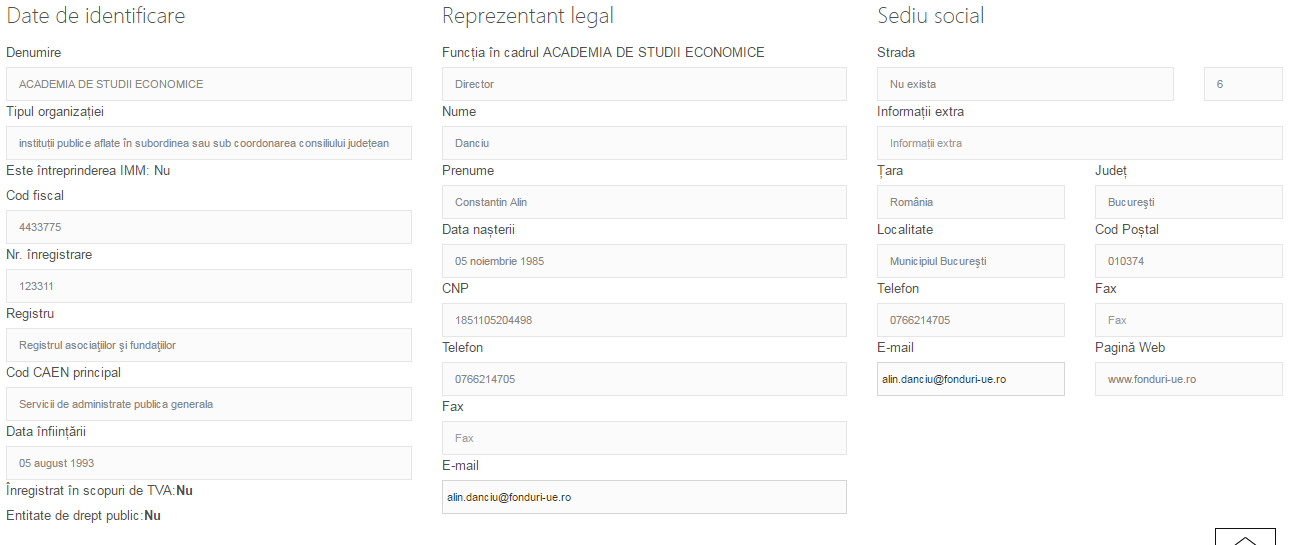 2.Responsabil de proiect3.Persoană de contact4.Capacitate solicitant și parteneriSe completează atât pentru solicitant, cât și pentru fiecare membru al structurii parteneriale, după caz.Sursa de cofinanțareCod CAEN relevantCapacitate administrativă5.Localizare proiect6.Obiective proiectObiectivul general al proiectului/ Scopul proiectuluiObiectivele specifice ale proiectului7.Rezultate așteptate8.Context9.Justificare10.Grup țintă11.SustenabilitateDescriere/ valorificarea rezultatelor:Transferabilitatea rezultatelor12. Complementaritatea cu investițiile hard, de tip FEDRVă rugăm să prezentați modalitatea prin care se asigură complementaritatea între măsurile soft FSE propuse prin proiect și investițiile de tip FEDR în infrastructura aferentă intervențiilor proiectului, inclusiv prin intermediul finanțărilor din alte surse.13.RelevanțăReferitoare la proiectStrategii relevanteReferitoare la alte strategii14.RiscuriDescriere: Detaliere riscuri: 15.Principii orizontaleEGALITATE DE ȘANSEA se vedea în acest sens recomandările din Ghidul privind integrarea principiilor orizontale în cadrul proiectelor finanţate din Fondurile Europene Structurale și de Investiții 2014-2020, și, dacă este cazul, măsurile minime impuse prin Ghidul solicitantului – Condiții specifice.Egalitatea de genNediscriminareDEZVOLTARE DURABILĂA se vedea în acest sens recomandările din Ghidul privind integrarea principiilor orizontale în cadrul proiectelor finanţate din Fondurile Europene Structurale și de Investiții 2014-2020, și, dacă este cazul  măsurile minime impuse prin Ghidul solicitantului.Poluatorul plătește Protecția biodiversitățiiUtilizarea eficientă a resurselor Atenuarea și adaptarea la schimbările climaticeReziliența la dezastre16.MetodologieMetodologie17.Indicatori prestabilițiSe completează pentru fiecare componentă.Indicatori prestabiliți de rezultatIndicatori prestabiliți de realizare18.Plan de achizițiiSe completează pentru fiecare membru al structurii parteneriale, după caz.Pentru Tip contract, tip procedură și monedă se selectează din nomenclator.Pentru acest apel, pot fi completate doar procedurile de achiziții nedemarate la data depunerii cererii de finanțare – se vor completa doar valoarea și datele estimate de derulare.Se vor introduce TOATE achizițiile preconizate a fi efectuate în cadrul proiectului. La momentul completării bugetului proiectului acestea vor fi alocate pe activități/ subactivități prin selectarea acestora din listă. 19.Resurse umane implicateResurse umane implicate – vă rugăm să descrieți:20. Resurse materiale implicate Resurse materiale implicate21.Activități previzionateSe vor enumera activitățile și, după caz, subactivitățile ce urmează a fi derulate, în vederea obținerii rezultatelor preconizate, cu precizarea termenelor estimate. Astfel, fiecărei activități introduse în aplicație îi va/vor corespunde unul/ mai multe rezultate definit/e anterior în apel. În funcție de apel, activitățile vor putea include una sau mai multe subactivități.22.Buget - Activități și cheltuieliSe va completa fișierul .xsl. anexat fișei.Pentru acest pas este necesară completarea următoarelor rubrici: Descrierea cheltuielii – în această rubrică se vor introduce informaţii privind denumirea cheltuielii, precum și descrierea tehnică a acesteia (ex: laptop, procesor i7, 8 gb ram etc.). Pentru costurile salariale se recomandă ca în descrierea cheltuielii să se precizeze numărul de ore de lucru pe zi, după caz, precum și numărul de zile sau luni pentru care va fi angajată fiecare persoană.Categorie – se va selecta din nomenclator categoria în care se încadrează cheltuiala.Subcategorie – se va selecta din nomenclator subcategoria în care se încadrează cheltuiala.Tip – se va selecta dacă cheltuiala este directă sau indirectă.Achiziție – dacă cheltuiala reprezintă o achiziție și aceasta a fost deja introdusă la secțiunea „Plan de achiziții”, în acest moment poate fi asociată cheltuielii.U.M. – unitatea de măsură (pentru costurile salariale se recomandă ca unitatea de măsură să fie ora).Cantitate – cantitatea folosită în cadrul activității/ subactivității.Preț unitar fără TVA Procent TVA – se va introduce procentul TVA aplicabil cheltuielii.Nerambursabil – se calculează valoarea nerambursabilă aferentă cheltuielii (în funcție de cofinanțarea stabilită)  Justificare – Vă rugăm să justificați necesitatea efectuării cheltuielii, cantitatea și costul unitar.În cazul în care cheltuiala este aferentă unei scheme de ajutor de minimis, se va completa „DA”.23. Anexe 1.	Acordul de parteneriat, semnat de solicitant împreună  cu partenerii (anexa 5 la Contractul de finanțare condiții generale POCU, conform Orientări privind accesarea finanțărilor în cadrul Programului Operațional Capital Uman 2014-2020 - varianta noiembrie 2018, cu completările ulterioare) – acest document se depune în cazul în care proiectul se implementează în parteneriat2.	Document Unic pentru verificarea Conformității Administrative și a Eligibilității (DUCAE) pentru Solicitant/Lider, (Anexa 2 conform Orientări privind accesarea finanțărilor în cadrul Programului Operațional Capital Uman 2014-2020 - varianta noiembrie 2018, cu completările ulterioare) 3. 	Document Unic pentru verificarea Conformității Administrative și a Eligibilității (DUCAE) pentru respectiv Partener, (Anexa 3 conform Orientări privind accesarea finanțărilor în cadrul Programului Operațional Capital Uman 2014-2020 - varianta noiembrie 2018, cu completările ulterioare) – dacă proiectul se implementează în parteneriat4. 	Declarație pe propria răspundere privind asumarea responsabilității pentru asigurarea sustenabilității măsurilor sprijinite, semnata de solicitant – în cazul în care proiectul se implementează în parteneriat, această declarație este semnată de toți membrii parteneriatului (model atașat)ANEXA nr. 1ACORD DE PARTENERIAT(Acordul încheiat între Beneficiar şi Partener/Parteneri)(Model recomandat)Părţiledenumirea completă a organizaţiei, cu sediul în adresa sediului, codul fiscal …, având calitatea de Lider parteneriat/Partener 1 denumirea completă a organizaţiei, cu sediul în adresa sediului, codul fiscal …, având calitatea de membru 2/Partener 2denumirea completă a organizaţiei, cu sediul în adresa sediului, codul fiscal …, având calitatea de membru n/Partener n, n= numărul total de membri ai parteneriatuluiau convenit următoarele:ObiectulObiectul acestui parteneriat este de a stabili drepturile şi obligaţiile părţilor, contribuţia financiară proprie a fiecărei părţi la bugetul proiectului, precum şi responsabilităţile ce le revin în implementarea activităţilor aferente proiectului: titlul proiectului, care este depus în cadrul Programului Operaţional Capital Uman 2014 - 2020, Axa prioritară ........ Prioritatea de investiție ................, apel de proiecte (Cod generat MySMIS si denumire).................... Cererea de finanţare, inclusiv anexele sale, sunt parte integrantă a acestui acord.Art. 3. Principiile de bună practică ale parteneriatuluiToţi partenerii trebuie să contribuie la implementarea proiectului şi să îşi asume rolul lor în cadrul proiectului, aşa cum acesta este definit în cadrul prezentului Acord de Parteneriat.Părţile trebuie să se consulte în mod regulat şi să se informeze asupra tuturor aspectelor privind evoluţia proiectului.Toţi partenerii trebuie să implementeze activităţile cu respectarea standardelor profesionale şi de etică cele mai înalte.Partenerii sunt obligaţi să respecte regulile privitoare la conflictul de interese şi regimul incompatibilităţilor, iar, în cazul apariţiei unui asemenea conflict, să dispună luarea măsurilor ce conduc la evitarea, respectiv stingerea lui inclusiv, dar fără a se limita la, informarea a AMPOCU/OIPOCU responsabil în legătură cu orice situație care dă naștere sau este posibil să dea naștere unui astfel de conflict, în termen de 3 (trei) zile lucrătoare de la data apariției unei astfel de situații. În caz contrar, semnatarii prezentului acord înţeleg că poate fi reziliat contractul de finanțare prin decizia AMPOCU/OIPOCU responsabil de plin drept, fără punere în întarziere, fără intervenţia unui tribunal arbitral/unei instante judecătoreşti şi fără îndeplinirea altor formalităţi, cu excepţia transmiterii către Liderul de parteneriat a unei simple informări cu privire la rezilierea Contractului de finanțare. Art. 4 Roluri şi responsabilităţi în implementarea proiectuluiRolurile şi responsabilităţile sunt descrise în tabelul de mai jos şi corespund prevederilor din Cererea de finanţare – care este documentul principal în stabilirea principalelor activități asumate de fiecare partener:Pentru  activităţile desfăşurate în conformitate cu cererea de finanțare și cu alin (1), Partenerii vor angaja urmatoarele cheltuieli, dupa cum urmează: Notă : * valorile menționate vor fi cele existente în cererea de finanțare.Partenerii vor asigura contribuţia proprie la cheltuielile totale ale proiectului aşa cum este precizat în Cererea de finanţare şi în prezentul acord. (4)	Informații despre conturile bancare Responsabilitățile privind derularea fluxurilor financiare sunt conforme cu prevederile Normelor metodologice de aplicare a prevederilor Ordonanţei de urgenţă a Guvernului nr. 40/2015 privind gestionarea financiară a fondurilor europene pentru perioada de programare 2014-2020, aprobate prin HG nr. 93/2016.Art. 5. Perioada de valabilitate a acorduluiPerioada de valabilitate a Acordului începe la data semnării prezentului Acord și încetează la data la care Contractul de Finanțare aferent proiectului își încetează valabilitatea. Prelungirea perioadei de valabilitate a contractului de finanțare conduce automat la extinderea Perioadei de valabilitate a prezentului acord. Art. 6. Drepturile şi obligaţiile liderului de proiect (Partenerului 1)A. Drepturile liderului de parteneriatLiderul de Parteneriat(beneficiar/Partener 1) are dreptul să solicite celorlalţi parteneri furnizarea oricăror informaţii şi documente legate de proiect, în scopul elaborării rapoartelor de progres, a cererilor de rambursare și altor documente necesare implementării proiectului și executării contractului de finanțare.B.  Obligaţiile liderului de parteneriatLiderul de parteneriat (Partener 1) va transmite  Cererea de finanţare în sistemul electronic. Membrii parteneriatului acordă prin prezenta un mandat de reprezentare Liderului de parteneriat, potrivit art.2013 și următoarele din Codul civil, pentru a încheia contractul de finanțare cu AMPOCU/OI delegat în numele Parteneriatului, precum și pentru a reprezenta membrii Parteneriatului față de AMPOCU/OI delegat, pentru orice aspect legat de implementarea Proiectului și derularea contractului de finanțare.In cazul proiectelor implementate in parteneriat, Beneficiarul / Liderul de parteneriat  reprezintă şi acţionează în numele Parteneriatului în scopul executării Contractului de finanțare si va avea autoritatea necesară pentru a angaja legal toţi partenerii, în scopul îndeplinirii rolurilor şi responsabilităţilor, derulării activităţilor şi asigurarea resurselor umane, materiale şi financiare, aşa cum sunt acestea asumate de fiecare partener, în conformitate cu prevederile Acordului de parteneriat.Liderul de parteneriat (Partener 1) va consulta partenerii cu regularitate, îi va informa despre progresul în implementarea proiectului şi le va furniza copii ale rapoartelor de progres şi financiare, precum și copii ale altor documente necesare implementării proiectului și executării contractului de finanțarePropunerile pentru modificări importante ale proiectului (e.g. activităţi, parteneri etc.), trebuie să fie convenite cu partenerii înaintea solicitării aprobării de către AMPOCU/OI . Înlocuirea unuia dintre parteneri fără consimţământul scris al acestuia, este posibilă doar în cazul nerealizării culpabile a activităților asumate și/sau ca urmare a nerespectării procedurilor stabilite pentru buna implementare a proiectului de către partenerul în cauză, dovedite de ceilalți membrii ai Parteneriatului către AMPOCU/OI delegat, sau în ipoteza deschiderii procedurii de insolvență a partenerului în cauză.Liderul parteneriatului este responsabil cu transmiterea cererilor de prefinanţare/plată/rambursare și a cererilor de rambursare aferente cererilor de prefinanțare/plată către AMPOCU/OI conform prevederilor contractului de finanţare și a legislației aplicabile.Pentru proiectele implementate în parteneriat, liderul de parteneriat depune cererea de prefinanțare/plată/rambursare, iar autoritatea de management virează, după efectuarea verificărilor, valoarea cheltuielilor rambursabile în conturile Beneficiarului/Liderului de parteneriat/Partenerilor care le-au efectuat, fără a aduce atingere contractului de finanțare şi prevederilor acordului de parteneriat, parte integrantă a contractului de finanțare.Liderul de parteneriat are obligația de a da curs solicitărilor partenerilor privind depunerea de cereri de prefinanțare/plată/rambursare, pentru cheltuielile previzionate/efectuate de către parteneri.În cazul în care unul din partenerii 2, 3, n, nu duce la îndeplinire una sau mai multe din obligaţiile care le revin (e.g. implementarea unor activităţi, asigurarea contribuţiei la cofinanţarea proiectului, respectarea normelor în vigoare privind procedura de atribuire a contractelor de achiziţie publică), semnatarii  prezentului acord de parteneriat înţeleg şi acceptă că se poate înlocui un Partener din cadrul  Parteneriatului cu o altă  entitate  cu personalitate juridică care  îndeplineşte condiţiile reglementate de Ghidul Solicitantului Condiţii Generale şi Specifice, proporțional cu partea rămasă de executat din contract și  care  preia cel puţin obligaţiile restante din cele asumate de partenerul pe care îl înlocuieste.Liderul de parteneriat este responsabil pentru neregulile identificate în cadrul proiectului aferente cheltuielilor proprii conform notificărilor și titlurilor de creanță emise pe numele său de către AMPOCU/OI.Art. 7 Drepturile şi obligaţiile Partenerilor 2, 3, nA.Drepturile Partenerilor 2, 3, nCheltuielile angajate de Partenerii 2, 3, n, sunt eligibile în acelaşi fel ca şi cheltuielile angajate de către liderul de proiect corespunzător rolurilor avute în proiect.Partenerii au dreptul să fie consultaţi cu regularitate de către liderul de parteneriat, să fie informaţi despre progresul în implementarea proiectului şi să li se furnizeze, de către liderul de parteneriat copii ale rapoartelor de progres şi financiare, precum și copii ale altor documente necesare implementării proiectului și executării contractului de finanțare.Partenerii au dreptul să fie consultaţi, de către liderul de parteneriat, în privinţa propunerilor pentru modificări importante ale proiectului (e.g. activităţi, parteneri etc.), înaintea solicitării aprobării de către Autoritatea de management / Organismul intermediar.Partenerii au dreptul să solicite Liderului de parteneriat depunerea de cereri de prefinanțare/plată/rambursare, pentru cheltuielile previzionate/efectuate, după caz.B.Obligaţiile Partenerilor 2, 3, nPartenerii sunt obligaţi să transmită copii conforme cu originalul după documentaţiile aferente achiziţiilor efectuate în cadrul proiectului, în scopul elaborării cererilor de plată/rambursare. De asemenea Partenerii trebuie să pună la dispoziţia Liderului de parteneriat documentele necesare ce atestă realizarea activităţilor asumate şi a cheltuielilor efectuate.Partenerii sunt obligaţi să furnizeze orice informaţii de natură tehnică sau financiară legate de proiect, solicitate de către Autoritatea de Management, Organismul Intermediar, Autoritatea de Certificare, Autoritatea de Audit, Comisia Europeană sau orice alt organism abilitat să verifice sau să realizeze auditul asupra modului de implementare a proiectelor cofinanţate din instrumente structurale. Partenerii sunt obligaţi să furnizeze liderului de proiect orice informaţii sau documente privind implementarea proiectului, în scopul elaborării rapoartelor de progres precum și orice alte documente necesare implementării proiectului și executării contractului de finanțare.Partenerii sunt responsabili pentru neregulile identificate în cadrul proiectului aferente cheltuielilor proprii conform notificărilor și titlurilor de creanță emise pe numele lor de către AMPOCU/OI.Art. 8 Achiziții publice (1) 	Achiziţiile în cadrul proiectului vor fi făcute de către fiecare membru al parteneriatului, cu respectarea condiţiilor din contractul de finanţare, a legislației aplicabile în domeniul achizițiilor publice pentru proiectele cu finanțare nerambursabilă  şi/sau în conformitate cu documentele subsecvente emise de AMPOCU în vederea implementării proiectului  și/sau alte organisme abilitate, după caz.Art. 9 ProprietateaPărţile au obligaţia să menţină proprietatea proiectului şi natura activităţii pentru care s-a acordat finanţare, pe o perioadă de cel puţin 3 ani după finalizare / dare în exploatare şi să asigure exploatarea şi întreţinerea în această perioadă.Părţile au obligaţia să menţină proprietatea proiectului şi natura activităţii pentru care s-a acordat finanţare, pe o perioadă de cel puţin 3 ani după finalizare / dare în exploatare şi să asigure exploatarea şi întreţinerea în această perioadă - în situații care vizează menținerea investițiilor.Înainte de sfârşitul proiectului, părţile/partenerii vor conveni asupra modului de acordare a dreptului de utilizare a echipamentelor, bunurilor etc. achiziţionate prin proiect, precum și a titlurilor și drepturilor de proprietate intelectuală și industrială privind rezultatele proiectului. Copii ale titlurilor de transfer vor fi ataşate raportului final.Părţile au obligaţia de a asigura funcţionarea tuturor bunurilor, echipamentelor achiziţionate din finanţarea nerambursabilă, la locul de desfăşurare a proiectului şi exclusiv în scopul pentru care au fost achiziţionate, pe perioada de min 3 ani de la finalizarea implementarii proiectului.Părţile au obligaţia să nu înstrăineze, închirieze, gajeze bunurile achiziţionate ca urmare a obţinerii finanţării prin Programul Operaţional Capital Uman 2014-2020, pe o perioadă de 3  ani de la finalizarea proiectului, conform paragrafului (1).Art. 10 ConfidențialitatePărţile semnatare ale prezentului acord convin să păstreze confidenţialitatea asupra informaţiilor primite în cadrul şi pe parcursul implementării proiectului, cu respectarea obligațiilor prevăzute de contractul de finanțare cu privire la transparență, şi sunt de acord să prevină orice utilizare sau divulgare neautorizată a unor astfel de informaţii. Părțile înțeleg să utilizeze informaţiile confidenţiale doar în scopul de a-şi îndeplini obligaţiile din prezentul Acord de Parteneriat.Art. 11 Legea aplicabilăPrezentului Acord i se va aplica şi va fi interpretat în conformitate cu legea română.Pe durata prezentului Acord, părţile vor avea dreptul sa convină în scris asupra modificării anumitor clauze, prin semnarea unui nou acord de parteneriat si aprobarea acestuia de către AMPOCU/OI prin act adiţional la contractul de finanțare, oricând interesele lor cer acest lucru sau când aceste circumstanţe au loc şi nu au putut fi prevăzute în momentul în care s-a încheiat prezentul Acord de Parteneriat.Art. 12 Dispoziţii finaleToate posibilele dispute rezultate din prezentul acord sau în legătură cu el, pe care părţile nu le pot soluţiona pe cale amiabilă, vor fi soluţionate de instanţele competente.Semnatarii prezentului acord de parteneriat înţeleg şi acceptă faptul că nerespectarea culpabilă a prezentului acord de parteneriat, îndeosebi în relaţia cu AMPOCU/OI responsabil, poate avea drept consecinţă rezilierea contractului de finanţare şi, după caz, excluderea Liderului de parteneriat, a oricăruia dintre parteneri sau a tuturor membrilor Parteneriatului de la acordarea de finanţare nerambursabilă , pentru o perioadă de până la 2 ani, în condiţiile specificate în Ghidul Solicitantului – Condiţii Generale şi Condiţii Specifice.Întocmit în număr de exemplare exemplare, în limba română, câte unul pentru fiecare parte şi un original pentru cererea de finanţare.SemnăturiANEXA nr. 2Document Unicpentru verificareaConformității Administrative și a Eligibilității (DUCAE)pentru Solicitant/LiderSubsemnatul/subsemnata ____________________, identificat(ă) cu _____ seria  ____ nr. _______ , eliberat(ă) de _______________________ la data de ______________, CNP ______________________, cu domiciliul în localitatea ____________________________________________________________________ în calitate de reprezentant legal/împuternicit al ___________________________, solicitant/lider de parteneriat al finanțării nerambursabile acordate pentru proiectul ID MySMIS _____________, cu titlul ___________________________,  declar pe propria răspundere că solicitantul/parteneriatul creat își asumă condițiile de finanțare descrise în „Orientări privind accesarea finanțărilor în cadrul Programului Operațional Capital Uman 2014-2020” și în „Ghidul Solicitantului – Condiții Specifice” și depunem următoarele documente:Solicitant/Lider:			___________________Data:					___________________ Funcţia ocupată în organizaţie:	___________________Prenume şi Nume 			___________________ Semnătura:Formular 1DECLARAŢIE DE ANGAJAMENTPrin prezenta, subsemnatul/subsemnata ____________________, identificat(ă) cu _____ seria  ____ nr. _______ , eliberat(ă) de _______________________ la data de ______________, CNP ______________________, cu domiciliul în localitatea ____________________________________________________________________ în calitate de reprezentant legal/împuternicit al ___________________________, solicitant/lider de parteneriat al finanțării nerambursabile acordate pentru proiectul ID MySMIS _____________, cu titlul ___________________________,  declar pe propria răspundere că solicitantul/parteneriatul creat are resursele financiare necesare pentru susţinerea implementării proiectului şi mă angajez:să furnizez contribuţia proprie aferentă costurilor eligibile ale proiectului/ să furnizez împreună cu partenerii contribuţia proprie aferentă fiecărui membru al parteneriatului;să finanţez împreună cu partenerii, după caz, toate costurile neeligibile aferente proiectului;să asigur, împreună cu partenerii, după caz, resursele financiare necesare implementării optime a proiectului în condiţiile rambursării/decontării ulterioare a cheltuielilor;să menţin proprietatea proiectului şi natura activităţii, împreună cu partenerii, după caz, pentru care s-a acordat finanţare nerambursabilă, pe o perioadă de cel puţin 3 ani după finalizare şi să asigur exploatarea şi mentenanţă în această perioadă;să asigur folosinţa echipamentelor şi bunurilor achiziţionate prin proiect, împreună cu partenerii, după caz, pentru scopul declarat în proiect.De asemenea, declar că sunt de acord şi voi respecta toți termenii și condițiile prevăzute în documentul „Orientări privind oportunitățile de finanțare în cadrul Programului Operațional Capital Uman 2014-2020” si in Ghidul solicitantului condiții specifice aferent apelului de proiect numărul……,  în contractul de finanțare, precum și în legislația comunitară şi naţională în vigoare, în caz contrar sunt de acord cu rezilierea contractului.Solicitant/Lider:			___________________Data:					___________________ Funcţia ocupată în organizaţie:		___________________Prenume şi Nume 			___________________ Semnătura:Formular 2DECLARAŢIE DE ELIGIBILITATESubsemnatul <nume, prenume>, posesor al CI/BI seria….., nr……., eliberată de ............,   în calitate de <funcţie / reprezentant legal / împuternicit> al <denumire solicitant>, cunoscând că falsul în declaraţii este pedepsit de Codul Penal, cu prilejul depunerii Cererii de Finanţare pentru proiectul <denumire proiect>, în cadrul  Programului ……….., declar pe propria răspundere că:proiectul pentru care se solicită finanţare nu a mai beneficiat de finanţare din fonduri publice, altele decât cele ale solicitantului, în ultimii 5 ani înainte de data depunerii cererii de finanţare. În  situaţia în care o astfel de finanţare va fi disponibilă după transmiterea cererii de finanţare sau în timpul implementării proiectului, <denumire solicitant>, va informa de urgenţă Autoritatea de Management pentru Programul Operaţional ……..<denumire solicitant >,  nu se află în nici una din situaţiile de mai jos:este în incapacitate de plată/ în stare de insolvenţă, conform Ordonanţei de Urgenţă a Guvernului nr. 46/2013 privind criza financiară şi insolvenţa unităţilor administrative teritoriale, respectiv în stare de faliment/lichidare conform Legii nr.85/2014 privind procedurile de prevenire a insolvenței și de insolvență, cu modificările şi completările ulterioare, după caz;a suferit condamnări definitive datorate unei conduite profesionale îndreptată împotriva legii, decizie formulată de o autoritate de judecată ce are forţă de res judicata;se află în stare de faliment sau face obiectul unei proceduri de lichidare sau de administrare judiciară, are încheiate concordate, şi-a suspendat activitatea în ultimii 2 ani dinaintea depunerii cererii de finanţare sau face obiectul unei proceduri în urma acestor situaţii sau se află în situaţii similare în urma unei proceduri de aceeaşi natură prevăzute de legislaţia sau de reglementările naţionale;reprezentanţii săi legali/structurile de conducere şi persoanele care asigură conducerea solicitantului au comis în conduita profesională greşeli grave, demonstrate in instanța, pe care autoritatea contractantă le poate justifica;se încadrează, din punct de vedere al obligațiilor de plată restante la bugetele publice, într-una din situaţia în care obligațiile de plată nete depăşesc 1/12 din totalul obligațiilor datorate în ultimele 12 luni, în cazul certificatului de atestare fiscală emis de Agenția Naţională de Administrare Fiscală;reprezentanții săi legali/structurile de conducere și persoanele care asigură conducerea solicitantului au fost condamnaţi printr-o hotărâre cu valoare de res judicata pentru fraudă, corupție, participare la o organizație criminală sau la orice alte activități ilegale în detrimentul intereselor financiare ale Comunităţilor;solicitantul şi partenerul/partenerii şi/sau reprezentanții lor legali/structurile de conducere a acestora şi persoanele care asigură conducerea solicitantului/partenerului/partenerilor se află în situaţia de conflict de interese sau incompatibilitate, așa cum este definit in legislația naționala si comunitara in vigoare;se face vinovat de declarații false în furnizarea informațiilor solicitate de AM/OI POCU responsabil sau nu a furnizat aceste informații.proiectul pentru care se solicită finanţare respectă şi va continua să respecte prevederile naţionale şi comunitare în următoarele domenii: eligibilitatea cheltuielilor, promovarea egalităţii de şanse şi politica nediscriminatorie; dezvoltarea durabilă, tehnologia informaţiei, achiziţiile publice, ajutorul de stat precum şi orice alte prevederi legale aplicabile fondurilor europene structurale şi de investiţii;în cazul în care au fost demarate activităţi înainte de depunerea proiectului, eventualele proceduri de achiziţii publice aferente acestor activităţi au respectat legislaţia privind achiziţiile publice.Declar că sunt pe deplin autorizat să semnez această declaraţie în numele <denumire solicitant>.Declar, de asemenea, că afirmaţiile din această declaraţie sunt adevărate şi că informaţiile incluse în aceasta sunt corecte.Solicitant/Lider:			___________________Data:					___________________ Funcţia ocupată în organizaţie:		___________________Prenume şi Nume 			___________________ Semnătura:Formular 3DECLARAŢIE CU PRIVIRE LA EVITAREA DUBLEI FINANŢĂRIÎn calitate de  _____________________________ al ____________________________, subsemnatul/subsemnata  ____________________, identificat(ă) cu ____________ seria _______ nr. _____________, eliberat(ă) de _______________________________ la data de ___________________________, cunoscând că falsul în declaraţii este pedepsit în conformitate cu Art. 326 din Codul Penal, declar pe propria răspundere că:1. Proiectul cu titlul  ______________________________________________ şi activităţile acestuia ce vizează persoanele care fac parte din grupul ţintă nu au primit nicio altă finanţare din fonduri publice naţionale sau comunitare.2. Am verificat datele din prezenta declaraţie, care este completă şi corectă.Solicitant/Lider:			___________________Data:					___________________ Funcţia ocupată în organizaţie:		___________________Prenume şi Nume 			___________________ Semnătura:	Formular 4DECLARAŢIEprivind eligibilitatea TVA aferentă cheltuielilor ce vor fi efectuate în cadrul operaţiunii propuse spre finanţare din FEDR, FSE şi FC 2014-2020A. DATE DE IDENTIFICARE A PERSOANEI JURIDICE  B. DATE DE IDENTIFICARE A OPERATIUNII C. ................................................., solicitant de finanţare pentru operaţiunea menţionată (numele şi statutul juridic al beneficiarului)  mai sus, la ........................................................, în conformitate cu prevederile        (numele autorităţii de management/organismului intermediar)  Legii nr. 227/2015 privind Codul fiscal, cu modificările şi completările ulterioare, declar că mă încadrez în următoarea categorie de persoane din punctul de vedere al regimului de TVA aplicabil:  a) [ ] persoană neînregistrată în scopuri de TVA, conform art. 316 din Legea nr. 227/2015, cu modificările şi completările ulterioare;  b) [ ] persoană înregistrată în scopuri de TVA, conform art. 316 din Legea nr. 227/2015, cu modificările şi completările ulterioare.D. .............................................., solicitant de finanţare pentru operaţiunea menţionată     (numele şi statutul juridic al beneficiarului)  mai sus, la ..........................................................., în conformitate cu prevederile        (numele autorităţii de management/organismului intermediar)  Codului fiscal, declar că pentru achiziţiile din cadrul proiectului, cuprinse în tabelul de mai jos, TVA este nedeductibilă potrivit legislaţiei naţionale în domeniul fiscal şi nerecuperabilă conform prevederilor art. 69 alin. (3) lit. c) din Regulamentul (UE) nr. 1.303/2013.                        ┌────────────────────┐ Numele şi prenumele*): │                    │                        └────────────────────┘                        ┌────────────────────┐           ┌──────────────┐ Funcţia:               │                    │ Semnătura │              │                        └────────────────────┘           └──────────────┘──────────  *) Se va completa de către reprezentantul legal al solicitantului sau o persoană abilitată să reprezinte solicitantul.  *1) Atenţie! Se va completa cu aceleaşi informaţii corespunzătoare din cererea de finanţare.──────────Formular 5Aprobat,PROCEDURA DE SELECȚE A PARTENERILOR în cadrul proiectelor implementate prin POCU 2014-2020(model orientativ)SCOPUL PROCEDURII______________________, denumit în continuare Solicitant, intenționează să depună cerere de finanțare pentru proiectul „__________________________”, în cadrul Apelului de proiecte „_______________________”, Axa Prioritară _________________, Obiectivul tematic __________, Prioritatea de investiții _______________, Obiectivele specifice:____________________________________________________________În vederea implementarii proiectului mai sus menționat, solicitantul trebuie să selecteze partener/parteneri, iar prezenta procedură descrie etapele procesului de selecție a  partenerilor din sectorul privat, în conformitate cu prevederile legislației și reglementărilor aplicabile.DOMENIUL DE APLICAREPrezenta procedură este realizată în conformitate cu prevederile legislației în vigoare și este aplicabilă în cadrul proiectului „__________________________”.Descrierea proiectului:(Solicitantul va completa cu date specifice: obiective, activități, rezultate etc.)CADRU LEGISLATIVOUG nr. 40/2016,  cu modificările și completările ulterioare,HG nr. 93/2016 pentru aprobarea Normelor metodologice de aplicare a prevederilor OUG nr. 40/2015 privind gestionarea financiară a fondurilor europene pentru perioada de programare 2014-2020,Documentul „Orientări privind accesarea finanțărilor în cadrul Programului Operațional Capital Uman 2014-2020”,Ghidul Solicitantului Condiții Specifice pentru apelul „___________________________”,Alte reglementări specifice.DEFINIȚII(Solicitantul va completa cu date specifice)DESCRIEREA PROCEDURIIV.1. Activitatea de selecție are la bază următoarele principii:Transparenţa;Nediscriminarea;Tratamentul egal;Eficiența utilizării fondurilor;Legalitate;Trasabilitate.V.2. Documente utilizateAnunţ cu privire la intenţia de selectare a partenerului/partenerilor;Decizia de stabilire a comisiei de evaluare a ofertelor;Raportul privind rezultatul procedurii de selecţie;Adresa de acceptare a partenerilor;Anunţ cu privire la rezultatul procedurii de selecţie.(Solicitantul își va completa lista de documente și își va crea propriile formulare)V.3. ETAPELE PROCESULUI DE SELECȚIEElaborarea anunțului de selecție, care va conține cel puțin următoarele elemente:Data limită de depunere a dosarelor de candidatură și modalitatea de depunere (adresă, formă, persoană de contact, tel, e-mail, fax, etc.);Obiectivul specific al programului în care se va depune cererea de finanțare;Obiectivul general și scopul cererii de finanțare;Principalele activități ce vor fi derulate în cadrul proiectului;Activitatea/Activitățile în care va fi implicat fiecare partener;Criteriile de selecție a partenerului/partenerilor și grila de evaluare (inclusiv punctajul stabilit pentru fiecare criteriu în parte);(În ceea ce privește criteriile de eligibilitate a partenerului/partenerilor, se va avea în vedere respectarea cel puțin a cerințelor impuse de către AM/OI prin Ghidului Solicitantului Condiții Specifice aferent cererii de proiecte în cauză.)Forma de prezentare a aplicației de către entitatea interesată să devină partener (documente, format etc.).Publicarea anunțului de selecțieÎn vederea respectării principiului transparenței, solicitantul va publica pe site-ul propriu un anunț cu privire la intenția de selectare a unui partener/unor parteneri, entitate/entități privată/private. Anunțul va fi publicat cu cel puțin 10 zile lucrătoare înainte de termenul limită de depunere a candidaturilor. Termenul de 10 zile incepe in prima zi lucratoare urmatoare zilei publicarii anuntului si se finalizeaza in cea de-a zecea zi lucratoare, fie la ora oficiala de inchidere a institutiei, in cazul in care documentele sunt solicitate pe suport hartie, fie la ora 24.00 daca documentele pot fi transmise prin mijloace electronice.Constituirea comisiei de evaluare(Se vor defini modalitatea de constituire a comisiei de evaluare, procedurile de lucru, termenele și orice alte aspecte administrative, acestea fiind în sarcina exclusivă a entității finanțate din fonduri publice aplicantă, conform legislației incidente și a reglementărilor interne.Totuși, entitatea finanțată din fonduri publice aplicantă va avea în vedere respectarea legalității și asigurarea trasabilității tuturor documentelor emise în cadrul procedurii de selecție, precum și regimul incompatibilităților și conflictului de interese.)Evaluarea aplicațiilorEvaluarea se va finaliza cu un Raport privind rezultatul procedurii de selecție, datat și semnat de către toți membrii comisiei de evaluare, inclusiv de către președintele acesteia, asumat de către reprezentantul legal al entității finanțate din fonduri publice aplicante, care va conține cel puțin următoarele:Referințe:procedura aplicată;numărul/ data anunțului și data publicării acestuia;Conținutul raportului:Informații generaleLegislația aplicabilăCalendarul procedurii de selecțieModul de desfășurare a procedurii de selecțieSolicitări/răspunsuri la clarificări până la termenul-limită de depunereInformații privind toți ofertanții/candidații participanți la procedură;Date privind procesul de evaluare a ofertanților/candidaților, conform modalitățiiinterne stabilite pentru selecție;Concluzii și semnăturiPublicarea rezultatelor procedurii de selecțieSolicitantul publică pe site-ul propriu anunțul cu privire la rezultatul procedurii de selecție, care va conține informațiile cuprinse în anunțul de intenție și informații privind ofertanții/candidații participanți la procedură admiși și respinși, și punctajul obținut de fiecare dintre aceștia.Responsabilități(Solicitantul va completa cu date specifice)Întocmit,Formular 6NOTĂ JUSTIFICATIVĂprivind valoarea adăugată a parteneriatului(model orientativ)Solicitant:		_______________________(solicitanți publici și privați care intenționează să intre într-o relație de parteneriat)Proiect:		_______________________Cod SMIS:		_________Program Operațional:	_______________________Axă prioritară:		_______________________Obiectivul tematic:	_______________________Prioritatea de investiții:_______________________Obiectivele specifice:	_______________________Apel proiecte:		_______________________Structura parteneriat:Lider:		_______________________Prezentare:(se vor prezenta date referitoare la obiectul de activitate, experiența relevantă în domeniul în care se va implementa proiectul, resurse disponibile etc.)Partener 1:	_______________________Prezentare:(se vor prezenta date referitoare la obiectul de activitate, experiența relevantă în domeniul în care se va implementa proiectul, resurse disponibile etc.)Partener n:	_______________________Prezentare:(se vor prezenta date referitoare la obiectul de activitate, experiența relevantă în domeniul în care se va implementa proiectul, resurse disponibile etc.)ActivitățiSolicitant/Lider:			___________________Data:					___________________ Funcţia ocupată în organizaţie:	___________________Prenume şi Nume 			___________________ Semnătura:ANEXA nr. 3Document Unicpentru verificareaConformității Administrative și a Eligibilității (DUCAE)pentru PartenerSubsemnatul/subsemnata ____________________, identificat(ă) cu _____ seria  ____ nr. _______ , eliberat(ă) de _______________________ la data de ______________, CNP ______________________, cu domiciliul în localitatea ____________________________________________________________________ în calitate de reprezentant legal/împuternicit al ___________________________, partener în cadrul proiectului ID MySMIS _____________, cu titlul ___________________________,  declar pe propria răspundere că ne asumăm condițiile de finanțare descrise în „Orientări privind accesarea finanțărilor în cadrul Programului Operațional Capital Uman 2014-2020” și în „Ghidul Solicitantului – Condiții Specifice” și depunem următoarele documente:Partener n:				___________________Data:					___________________ Funcţia ocupată în organizaţie:	___________________Prenume şi Nume 			___________________ Semnătura:Formular 2DECLARAŢIE DE ELIGIBILITATESubsemnatul <nume, prenume>, posesor al CI/BI seria….., nr……., eliberată de ............,   în calitate de <funcţie / reprezentant legal / împuternicit> al <denumire partener>, cunoscând că falsul în declaraţii este pedepsit de Codul Penal, cu prilejul depunerii Cererii de Finanţare pentru proiectul <denumire proiect>, în cadrul  Programului ……….., declar pe propria răspundere că:proiectul pentru care se solicită finanţare nu a mai beneficiat de finanţare din fonduri publice, altele decât cele ale solicitantului, în ultimii 5 ani înainte de data depunerii cererii de finanţare. În  situaţia în care o astfel de finanţare va fi disponibilă după transmiterea cererii de finanţare sau în timpul implementării proiectului, <denumire partener>, va informa de urgenţă Autoritatea de Management pentru Programul Operaţional ……..<denumire partener >,  nu se află în nici una din situaţiile de mai jos:este în incapacitate de plată/ în stare de insolvenţă, conform Ordonanţei de Urgenţă a Guvernului nr. 46/2013 privind criza financiară şi insolvenţa unităţilor administrative teritoriale, respectiv în stare de faliment/lichidare conform Legii nr.85/2014 privind procedurile de prevenire a insolvenței și de insolvență, cu modificările şi completările ulterioare, după caz;a suferit condamnări definitive datorate unei conduite profesionale îndreptată împotriva legii, decizie formulată de o autoritate de judecată ce are forţă de res judicata;se află în stare de faliment sau face obiectul unei proceduri de lichidare sau de administrare judiciară, are încheiate concordate, şi-a suspendat activitatea în ultimii 2 ani dinaintea depunerii cererii de finanţare sau face obiectul unei proceduri în urma acestor situaţii sau se află în situaţii similare în urma unei proceduri de aceeaşi natură prevăzute de legislaţia sau de reglementările naţionale;reprezentanţii săi legali/structurile de conducere şi persoanele care asigură conducerea solicitantului au comis în conduita profesională greşeli grave, demonstrate in instanța, pe care autoritatea contractantă le poate justifica;se încadrează, din punct de vedere al obligațiilor de plată restante la bugetele publice, într-una din situaţia în care obligațiile de plată nete depăşesc 1/12 din totalul obligațiilor datorate în ultimele 12 luni, în cazul certificatului de atestare fiscală emis de Agenția Naţională de Administrare Fiscală;reprezentanții săi legali/structurile de conducere și persoanele care asigură conducerea solicitantului au fost condamnaţi printr-o hotărâre cu valoare de res judicata pentru fraudă, corupție, participare la o organizație criminală sau la orice alte activități ilegale în detrimentul intereselor financiare ale Comunităţilor;solicitantul şi partenerul/partenerii şi/sau reprezentanții lor legali/structurile de conducere a acestora şi persoanele care asigură conducerea solicitantului/partenerului/partenerilor se află în situaţia de conflict de interese sau incompatibilitate, așa cum este definit in legislația naționala si comunitara in vigoare;se face vinovat de declarații false în furnizarea informațiilor solicitate de AM/OI POCU responsabil sau nu a furnizat aceste informații.proiectul pentru care se solicită finanţare respectă şi va continua să respecte prevederile naţionale şi comunitare în următoarele domenii: eligibilitatea cheltuielilor, promovarea egalităţii de şanse şi politica nediscriminatorie; dezvoltarea durabilă, tehnologia informaţiei, achiziţiile publice, ajutorul de stat precum şi orice alte prevederi legale aplicabile fondurilor europene structurale şi de investiţii;în cazul în care au fost demarate activităţi înainte de depunerea proiectului, eventualele proceduri de achiziţii publice aferente acestor activităţi au respectat legislaţia privind achiziţiile publice.Declar că sunt pe deplin autorizat să semnez această declaraţie în numele <denumire partener>.Declar, de asemenea, că afirmaţiile din această declaraţie sunt adevărate şi că informaţiile incluse în aceasta sunt corecte.Partener n:				___________________Data:					___________________ Funcţia ocupată în organizaţie:		___________________Prenume şi Nume 			___________________ Semnătura:Formular 3DECLARAŢIE CU PRIVIRE LA EVITAREA DUBLEI FINANŢĂRIÎn calitate de  reprezentant legal/împuternicit al ____________________________ <denumire partener>, subsemnatul/subsemnata  ____________________, identificat(ă) cu ____________ seria _______ nr. _____________, eliberat(ă) de _______________________________ la data de ___________________________, cunoscând că falsul în declaraţii este pedepsit în conformitate cu Art. 326 din Codul Penal, declar pe propria răspundere că:Proiectul cu titlul______________________________________________ şi activităţile acestuia ce vizează persoanele care fac parte din grupul ţintă nu au primit nici o altă finanţare din fonduri publice naţionale sau comunitare.2. Am verificat datele din prezenta declaraţie, care este completă şi corectă.Partener n:				___________________Data:					___________________ Funcţia ocupată în organizaţie:		___________________Prenume şi Nume 			___________________ Semnătura:Formular 4DECLARAŢIEprivind eligibilitatea TVA aferentă cheltuielilor ce vor fi efectuate în cadrul operaţiunii propuse spre finanţare din FEDR, FSE şi FC 2014-2020A. DATE DE IDENTIFICARE A PERSOANEI JURIDICE  B. DATE DE IDENTIFICARE A OPERATIUNII C. ................................................., solicitant de finanţare pentru operaţiunea menţionată (numele şi statutul juridic al beneficiarului)  mai sus, la ........................................................, în conformitate cu prevederile        (numele autorităţii de management/organismului intermediar)  Legii nr. 227/2015 privind Codul fiscal, cu modificările şi completările ulterioare, declar că mă încadrez în următoarea categorie de persoane din punctul de vedere al regimului de TVA aplicabil:  a) [ ] persoană neînregistrată în scopuri de TVA, conform art. 316 din Legea nr. 227/2015, cu modificările şi completările ulterioare;  b) [ ] persoană înregistrată în scopuri de TVA, conform art. 316 din Legea nr. 227/2015, cu modificările şi completările ulterioare.D. .............................................., solicitant de finanţare pentru operaţiunea menţionată     (numele şi statutul juridic al beneficiarului)  mai sus, la ..........................................................., în conformitate cu prevederile        (numele autorităţii de management/organismului intermediar)  Codului fiscal, declar că pentru achiziţiile din cadrul proiectului, cuprinse în tabelul de mai jos, TVA este nedeductibilă potrivit legislaţiei naţionale în domeniul fiscal şi nerecuperabilă conform prevederilor art. 69 alin. (3) lit. c) din Regulamentul (UE) nr. 1.303/2013.                        ┌────────────────────┐ Numele şi prenumele*): │                    │                        └────────────────────┘                        ┌────────────────────┐           ┌──────────────┐ Funcţia:               │                    │ Semnătura │              │                        └────────────────────┘           └──────────────┘──────────  *) Se va completa de către reprezentantul legal al solicitantului sau o persoană abilitată să reprezinte solicitantul.  *1) Atenţie! Se va completa cu aceleaşi informaţii corespunzătoare din cererea de finanţare.──────────ANEXA nr. 4Declaraţie pe propria răspundere privind asumarea responsabilității pentru asigurarea sustenabilității măsurilor sprijiniteSubsemnatul/ Subsemnata ……….............……….........., identificat/ identificată cu actul de identitate seria ............, nr. ...……........, eliberat de ....…….......…….. la data de .................., cu domiciliul în localitatea .................……………., str. .....………………………………........ nr. ........... bl. ........, sc. ........., ap. ........., sectorul/judeţul ............………………., în calitate de reprezentant legal a .............……………………………………..…………., declar pe propria răspundere că toate informaţiile furnizate şi consemnate în prezenta cerere sunt corecte şi complete, cunoscând prevederile art. 326 din Codul Penal privind sancționarea declarațiilor false și mă oblig:să mă asigur că este angajată minimum 1 persoană în cadrul afacerii sprijinite, dacă în cadrul proiectului <titlul proiectului> au fost prevăzute măsuri de antreprenoriat;să mă asigur că este menținut ocupat locul de muncă nou-creat încă 6 luni de la finalizarea perioadei pentru care a fost acordată subvenția dacă în cadrul proiectului <titlul proiectului>  au fost prevăzute măsuri de antreprenoriat;să mă asigur că este menținută investiția finanțată în cadrul  schemei de ajutor de minimis pentru o perioadă de minimum 12 de luni pe perioada implementării proiectului și că este asigurată o perioadă de sustenabilitate de minimum 6 luni (perioada de sustenabilitate presupune continuarea funcționării afacerii, inclusiv obligația menținerii locului de muncă, și poate fi contabilizată pe perioada implementării proiectului sau după finalizarea implementării), dacă în cadrul proiectului <titlul proiectului> au fost prevăzute măsuri de antreprenoriat;să asigur funcţionarea serviciilor dezvoltate prin proiect (sociale/ medicale/ medico-sociale) minimum 6 luni de la finalizarea implementării proiectului, daca în cadrul proiectului <titlul proiectului> au fost prevăzute măsuri pentru serviciile educaționale.să asigur funcţionarea serviciilor educaționale minimum 6 luni de la finalizarea implementării proiectului, daca în cadrul proiectului <titlul proiectului> au fost prevăzute măsuri pentru serviciile educaționale.Semnătura autorizată şi ştampila solicitantuluiSemnătura autorizată şi ştampila partenerului 1Semnătura autorizată şi ştampila partenerului nNumele……………………………Semnătura .......................................Data semnării ...................................Programul Operaţional CAPITAL UMAN 2014-2020Nr. crt.Secțiune                                                                            Pagina1.Obiectivele și aria de implementare ale intervenției lansate52.Solicitanți și parteneri eligibili63.Perioada maximă de implementare a proiectului74.Activități eligibile75.Teme secundare76.Teme orizontale97.Complementaritatea intervențiilor POR – POCU118.Grupul țintă129.Indicatorii intervenției și țintele minime aferente proiectului14  10.Valoarea minimă și maximă a proiectului1511.Contribuția minimă a solicitanților1612.Categoriile de cheltuieli eligibile și neeligibile1613.Criteriile de evaluare și selecție:13.13.1.1 Criteriile de eligibilitate pe care  trebuie să le îndeplinească        solicitantul și fișa de proiect2713.13.1.2 Criteriile de prioritizare și selecție a fișelor de proiecte3014.Descriere Anexe obligatorii3115.Depunerea fișelor de proiecte, procesul de evaluarea, selecție și soluționare a contestațiilor3316.Condiții pentru depunerea cererilor de finanțare către AMPOCU prin MYSMIS3617.Modelul fișă propunere de proiect37Denumirea intervenției:Asigurarea accesului la cursuri de formare antreprenorială și consiliere în vederea înființării de noi afaceri/structuri de economie socială Obiectivul specific al SDL la atingerea căruia contribuie intervenția:OS.2.Creșterea și diversificarea surselor de venituri pentru membrii comunității pe parcursul implementării strategieiMăsura din Planul de acțiune vizată prin intervenție:M2.2.  – Sprijinirea inițiativelor antreprenoriale la nivelul comunității Teritoriu vizat(aria de intervenție):Teritoriul SDL se află în municipiul Săcele, județul Brașov, și este format din Zona Urbană Marginalizată (ZUM) și Zona funcțională (ZF) aferentă:1. ZUM: străzile Rodnei, Cetinii, Gârciniului, Barajului, Subobrej, Amurgului, Râului, Ferigii, Ghioceilor, Lămâiței, Lacului, Pajiștei, Piscului, B-dul George Moroianu (numerele 420-final; 413-final);2. ZF: străzile Aleea Episcop Popeea, Viitorului, Tărlungului, Martin Luther, Lungă, General Dragalina, Valea Largă, Vulcan, Oituz (numerele 50-final; 33-final), B-dul George. Moroianu (numerele 247-411; 230-418) și Mocanilor (numerele 1-3; 2-6).Contextul și justificarea intervenției:La nivelul comunității ZUM aproximativ 42% din tinerii cu vârste cuprinse între 15 și 24 ani sunt șomeri sau NEET, iar un procent de 45,8% dintre rezidenții cu vârste între 15 și 64 de ani nu sunt încadrați pe piața formală a muncii, reliefând faptul că în comunitate există un potențial de muncă important, care, pregătit profesional, sprijinit logistic/financiar și motivat corespunzător, poate genera beneficii importante atât pentru ei/familiile lor cât și pentru comunitate.În același timp, însă, la nivelul comunității ZUM există o serie inițiative antreprenoriale independente, cuantificate în  cele 287 de astfel de entități comerciale, PFA și Î.I., ce își desfășoară activitatea în varii domenii (horticultură, meștesuguri, etc). Majoritatea acestora derulează activități sezoniere - comercializare cetină, fructe de pădure și ciuperci -, entitățile fiind înființate exclusiv în vederea obținerii autorizațiilor necesare desfășurării activității în piețele din Săcele și Brașov. Ca atare multe dintre aceste inițiative nu au coerență și relevanță la nivelul comunității, ele negenerând locuri de muncă stabile, nu sunt competitive pe piața extrem de diversă de la nivel județean și nici aduc beneficii sustenabile comunității în ansamblul său. Aceste inițiative sunt rodul spiritului întreprinzător al titularilor și fructifică abilități și competențe profesionale obținute în mod informal, dar și în cadrul formal, instituțional, prin participarea la cursuri de formare antreprenorială derulate în timp în localitate. În plus, o parte a membrilor comunității au subliniat pe parcursul întâlnirilor cu experții, oportunitățile de afaceri din ZUM – servicii către comunitate, meșteșuguri -, dar și dorința de a fi independenți  financiar și de a conduce propriile inițiative economice. Așadar, la nivelul comunității există o nevoie și o dorință reale de dezvoltare de afaceri care să genereze locuri de muncă și să valorifice sustenabil resursele umane și naturale existente ale comunității ZUM. De asemenea, analiza realizată la nivelul comunității a subliniat și nevoia și oportunitatea dezvoltării de structuri de economie socială care să implice direct persoane aflate în situații de risc și excluziune socială.Axa Prioritară/ Fond AP 5 - Incluziunea socială și combaterea sărăciei AP 5 - Incluziunea socială și combaterea sărăciei AP 5 - Incluziunea socială și combaterea sărăciei Axa Prioritară/ Fond Categoria de regiune Tema secundară Pondere din alocarea pe tip de regiune de dezvoltare AP 5/ FSERegiune mai puțin dezvoltată01. Sprijinirea tranziției către o economie cu emisii scăzute de dioxid de carbon și eficientă din punctul de vedere al utilizării resurselor. 2% AP 5/ FSERegiune dezvoltată 01. Sprijinirea tranziției către o economie cu emisii scăzute de dioxid de carbon și eficientă din punctul de vedere al utilizării resurselor. 2%AP 5/ FSERegiune mai puțin dezvoltată02. Inovare socială 5% AP 5/ FSERegiune dezvoltată 02. Inovare socială 5% AP 5/ FSERegiune mai puțin dezvoltată06. Nediscriminare 2% AP 5/ FSERegiune dezvoltată 06. Nediscriminare 2%Denumire indicatorIndicatori de realizare4S169 Comunități marginalizate aflate în risc de sărăcie sau excluziune socială care beneficiază de sprijin 4S169.1. Comunități marginalizate aflate în risc de sărăcie sau excluziune socială care beneficiază de sprijin, din care: - Din oraș/municipii cu o populație de peste 20.000 locuitori NB Pentru intervențiile finanțate din OS 5.1. ținta indicatorului 4S169.1. va fi egală cu cea a indicatorului 4S169 Indicatori de rezultat imediat4S165 Persoane din comunitățile marginalizate aflate în risc de sărăcie sau excluziune socială care au un loc de muncă, inclusiv cele care desfășoară o activitate independentă, la încetarea calității de participant: 25 persoane4S165.1. Persoane din comunitățile marginalizate aflate în risc de sărăcie sau excluziune socială care au un loc de muncă, inclusiv cele care desfășoară o activitate independentă, la încetarea calității de participant, din care: - Din orașe/municipii cu o populație de peste 20.000 locuitori: 25 persoane4S165.1.1. Persoane din comunitățile marginalizate aflate în risc de sărăcie sau excluziune socială care au un loc de muncă, inclusiv cele care desfășoară o activitate independentă, la încetarea calității de participant, din care: - Din orașe/municipii cu o populație de peste 20.000 locuitori, din care: 7 persoane Roma Axa prioritarăTipuri de regiuniCofinantarile procentuale, pe tipuri de entitati cu rol de beneficiar/partenerCofinantarile procentuale, pe tipuri de entitati cu rol de beneficiar/partenerCofinantarile procentuale, pe tipuri de entitati cu rol de beneficiar/partenerCofinantarile procentuale, pe tipuri de entitati cu rol de beneficiar/partenerCofinantarile procentuale, pe tipuri de entitati cu rol de beneficiar/partenerCofinantarile procentuale, pe tipuri de entitati cu rol de beneficiar/partenerCofinantarile procentuale, pe tipuri de entitati cu rol de beneficiar/partenerAxa prioritarăTipuri de regiuniInstituţii publice finanţate integral dinvenituri proprii si/sau parţial de la bugetulde stat, bugetul asigurărilor sociale de statsau bugetele fondurilor speciale si Instituţiipublice finanţate integral din bugetelelocale, sau instituții publice locale finanțateintegral din venituri proprii și/sau finanțateparțial de la bugetele localeInstituţii publice finanţate integral dinvenituri proprii si/sau parţial de la bugetulde stat, bugetul asigurărilor sociale de statsau bugetele fondurilor speciale si Instituţiipublice finanţate integral din bugetelelocale, sau instituții publice locale finanțateintegral din venituri proprii și/sau finanțateparțial de la bugetele localeInstituţii publice finanţate integral dinvenituri proprii si/sau parţial de la bugetulde stat, bugetul asigurărilor sociale de statsau bugetele fondurilor speciale si Instituţiipublice finanţate integral din bugetelelocale, sau instituții publice locale finanțateintegral din venituri proprii și/sau finanțateparțial de la bugetele localeInstituţii publice finanţate integral dinvenituri proprii si/sau parţial de la bugetulde stat, bugetul asigurărilor sociale de statsau bugetele fondurilor speciale si Instituţiipublice finanţate integral din bugetelelocale, sau instituții publice locale finanțateintegral din venituri proprii și/sau finanțateparțial de la bugetele localeOrdonatori de credite ai bugetului de stat,bugetului asigurărilor sociale de stat şi aibugetelor fondurilor speciale şi entităţileaflate în subordine sau în coordonarefinanţate integral din bugetele acestoraCofinantareOrdonatori de credite ai bugetului de stat,bugetului asigurărilor sociale de stat şi aibugetelor fondurilor speciale şi entităţileaflate în subordine sau în coordonarefinanţate integral din bugetele acestoraCofinantareOrdonatori de credite ai bugetului de stat,bugetului asigurărilor sociale de stat şi aibugetelor fondurilor speciale şi entităţileaflate în subordine sau în coordonarefinanţate integral din bugetele acestoraCofinantareAxa prioritarăTipuri de regiuniCofinantareUE %Cofinantarenaționalăpublică %Cofinanțarenaționalăpublică -contributieproprie %Cofinantare`UE %Cofinantare`UE %Cofinantarenaționalăpublică %Cofinanțarenaționalăpublică -contributieproprie %AP 5POCURegiuni mai puțin dezvoltate9532959505Axa prioritarăTipuri de regiuniCofinantarile procentuale, pe tipuri de entitati cu rol de beneficiar/partenerCofinantarile procentuale, pe tipuri de entitati cu rol de beneficiar/partenerCofinantarile procentuale, pe tipuri de entitati cu rol de beneficiar/partenerCofinantarile procentuale, pe tipuri de entitati cu rol de beneficiar/partenerCofinantarile procentuale, pe tipuri de entitati cu rol de beneficiar/partenerCofinantarile procentuale, pe tipuri de entitati cu rol de beneficiar/partenerCofinantarile procentuale, pe tipuri de entitati cu rol de beneficiar/partenerCofinantarile procentuale, pe tipuri de entitati cu rol de beneficiar/partenerCofinantarile procentuale, pe tipuri de entitati cu rol de beneficiar/partenerAxa prioritarăTipuri de regiuniPersoane juridice de dreptprivat fără scop patrimonialPersoane juridice de dreptprivat fără scop patrimonialPersoane juridice de dreptprivat fără scop patrimonialInstituţii de învăţământsuperior private acreditateInstituţii de învăţământsuperior private acreditateInstituţii de învăţământsuperior private acreditatePersoane juridice de drept privat cu scop patrimonialPersoane juridice de drept privat cu scop patrimonialPersoane juridice de drept privat cu scop patrimonialAxa prioritarăTipuri de regiuniCofinantareUE %Cofinantarenaționalăpublică %Cofinanțarenaționalăprivata -contributieproprie%CofinantareUE %Cofinantarenaționalăpublică %Cofinanțarenaționalăprivata -contributieproprie%CofinantareUE %Cofinantarenaționalăpublică %Cofinanțarenaționalăprivata -contributieproprie%AP 5POCURegiuni mai puțin dezvoltate955093.104.90290.254.755Cheltuieli directe Cheltuieli directe Cheltuielile eligibile directe reprezintă cheltuieli care pot fi atribuite unei anumite activități individuale din cadrul proiectului şi pentru care este demonstrată legătura cu activitatea/ sub activitatea în cauză Cheltuieli directe Cheltuieli directe Cheltuielile eligibile directe reprezintă cheltuieli care pot fi atribuite unei anumite activități individuale din cadrul proiectului şi pentru care este demonstrată legătura cu activitatea/ sub activitatea în cauză Cheltuieli directe Cheltuieli directe Cheltuielile eligibile directe reprezintă cheltuieli care pot fi atribuite unei anumite activități individuale din cadrul proiectului şi pentru care este demonstrată legătura cu activitatea/ sub activitatea în cauză Cheltuieli directe Cheltuieli directe Cheltuielile eligibile directe reprezintă cheltuieli care pot fi atribuite unei anumite activități individuale din cadrul proiectului şi pentru care este demonstrată legătura cu activitatea/ sub activitatea în cauză Categorie MySMISSubcategorie MySMISSubcategoria (descrierea cheltuielii) conține:Cheltuielile eligibile directe care nu intră sub incidența ajutorului de minimis 9-Cheltuieli aferente managementului de proiect 23-Cheltuieli salariale cu managerul de proiect Salariu manager de proiect.Cheltuielile eligibile directe care nu intră sub incidența ajutorului de minimis 25-Cheltuieli salariale 83-Cheltuieli salariale cu personalul implicat in implementarea proiectului (în derularea activităților, altele decât management de proiect)Salarii pentru personalul implicat in implementarea proiectului (în derularea activităților, altele decât management de proiect.Cheltuielile eligibile directe care nu intră sub incidența ajutorului de minimis 25-Cheltuieli salariale 164-Contribuții sociale aferente cheltuielilor salariale şi cheltuielilor asimilate acestora (contribuții angajați şi angajatori) Contribuții sociale aferente cheltuielilor salariale şi cheltuielilor asimilate acestora (contribuții angajați şi angajatori)* *În această subcategorie se includ: Contribuții angajat şi angajator pentru manager de proiect Contribuții angajați şi angajatori pentru personalul implicat in implementarea proiectului altele decât management de proiect. Contribuții și taxe aferente contractelor de antrepriza Cheltuielile eligibile directe care nu intră sub incidența ajutorului de minimis 25-Cheltuieli salariale 87 - Onorarii/venituri asimilate salariilor pentru experti proprii/cooptati Onorarii/venituri asimilate salariilor pentru experti proprii/cooptati Contracte de antrepriză Cheltuielile eligibile directe care nu intră sub incidența ajutorului de minimis 27-Cheltuieli cu deplasarea 98- Cheltuieli cu deplasarea pentru personal propriu și experți implicați in implementarea proiectului Cheltuieli pentru cazare Cheltuieli cu diurna personalului propriu Cheltuieli pentru transportul persoanelor (inclusiv transportul efectuat cu mijloacele de transport în comun sau taxi, gară, autogară sau port şi locul delegării ori locul de cazare, precum şi transportul efectuat pe distanta dintre locul de cazare şi locul delegării) Taxe şi asigurări de călătorie și asigurări medicale aferente deplasării Cheltuielile eligibile directe care nu intră sub incidența ajutorului de minimis 27-Cheltuieli cu deplasarea 97-Cheltuieli cu deplasarea pentru participanţi - grup ţintă Cheltuieli pentru cazare Cheltuieli pentru transportul persoanelor (inclusiv transportul efectuat cu mijloacele de transport în comun sau taxi, la și de la aeroport, gară, autogară sau port şi locul delegării ori locul de cazare, precum şi transportul efectuat pe distanța dintre locul de cazare şi locul delegării) Taxe şi asigurări de călătorie și asigurări medicale aferente deplasării Cheltuielile eligibile directe care nu intră sub incidența ajutorului de minimis 29-Cheltuieli cu servicii 100-Cheltuieli pentru consultanță și expertiză, inclusiv pentru elaborare PMUD Cheltuielile aferente pregătirii documentaţiei de licitaţie, organizării şi derulării procedurilor de achiziţie publică efectuate in cadrul proiectului. Cheltuieli aferente diverselor achiziții de servicii specializate, pentru care beneficiarul nu are expertiza necesară (ex. formare profesională, consiliere profesională, consultanță antreprenorială, servicii medicale aferente grupului țintă în vederea participării la programele de formare profesională etc.). Cheltuielile eligibile directe care nu intră sub incidența ajutorului de minimis 29-Cheltuieli cu servicii 104-Cheltuieli cu servicii pentru organizarea de evenimente și cursuri de formare Cheltuielile efectuate pentru organizare de evenimente de genul conferinţe (altele decât cele pentru informare și comunicare), cursuri de instruire, seminarii, mese rotunde, ateliere de lucru, cursuri de formare care pot include: Cheltuieli pentru cazare, masă, transport; Cheltuieli pentru taxe şi asigurări ale persoanelor din grupul ţintă și a altor persoane care participă/contribuie la realizarea activităților proiectului; Cheltuieli pentru închiriere sală, echipamente/dotări; Cheltuieli pentru onorarii aferente lectorilor/moderatorilor/vorbitorilor cheie in cadrul unui eveniment, precum și persoane care participă/contribuie la realizarea evenimentului; Cheltuieli cu servicii de formare; Cheltuieli pentru servicii de traducere şi interpretariat aferente activităţilor realizate; Cheltuieli pentru editare/tipărire/multiplicare materiale pentru evenimente; Servicii de catering; Servicii de sonorizare. Servicii de transport de materiale şi echipamente Cheltuielile eligibile directe care nu intră sub incidența ajutorului de minimis 29-Cheltuieli cu servicii 106 - cheltuieli cu servicii IT, de dezvoltare/actualizare aplicații, configurare baze de date, migrare structuri de date etc. Cheltuielile pentru servicii informatice şi de comunicaţii: dezvoltare, întreţinere, actualizare aplicaţii informatice, configurare și implementare baze de date, migrare și integrare structuri de date existente, dezvoltare website/portal Cheltuielile eligibile directe care nu intră sub incidența ajutorului de minimis 11-Cheltuieli cu taxe/ abonamente/ cotizații/ acorduri/ autorizații necesare pentru implementarea proiectului 32-Cheltuieli cu taxe/abonamente/cotizații/acorduri/ autorizații necesare pentru implementarea proiectului Cheltuielile pentru achiziţia de publicaţii/abonamente la publicaţii, cărţi relevante pentru obiectul de activitate al beneficiarului, în format tipărit şi/sau electronic, precum şi cotizaţiile pentru participarea la asociaţii. Achiziționare de reviste de specialitate, materiale educaționale relevante pentru operațiune, în format tipărit, audio şi/ sau electronic; Taxe de eliberare a certificatelor de calificare/ absolvire; Taxe de participare la programe de formare/ educație; Taxe eliberare documente de stare civilă, documente de identitate etc; Cheltuielile aferente garanțiilor oferite de bănci sau alte instituții financiare; Taxe notariale; Taxe cercetare specialitate Taxa de autorizare a cursurilor (ANC) Cheltuielile eligibile directe care nu intră sub incidența ajutorului de minimis 21-Cheltuieli cu achiziția de active fixe corporale (altele decât terenuri și imobile), obiecte de inventar, materii prime și materiale, inclusiv materiale consumabile70-Cheltuieli cu achiziția de materii prime, materiale consumabile și alte produse similare necesare proiectului Materiale consumabile Cheltuieli cu materii prime și materiale necesare derulării cursurilor practice Materiale direct atribuibile susținerii activităților de educație și formare Papetărie Cheltuieli cu materialele auxiliare Cheltuieli cu materialele pentru ambalatCheltuieli cu alte materiale consumabile; Multiplicare Cheltuielile eligibile directe care nu intră sub incidența ajutorului de minimis 23-Cheltuieli cu hrana 81-Cheltuieli cu hrana Cheltuieli cu hrana pentru participanți (grup țintă) și alți participanți la activitățile proiectului Cheltuielile eligibile directe care nu intră sub incidența ajutorului de minimis 43-Cheltuieli pentru asigurarea utilităților necesare funcționarii structurilor operaționalizate in cadrul proiectului 165-Cheltuieli pentru asigurarea utilităților necesare structurii Utilități: apă şi canalizare servicii de salubrizare energie electrică energie termică şi/sau gaze naturale telefoane, fax, internet, acces la baze de date Servicii poștale şi/sau servicii curierat Servicii de administrare a clădirilor: întreținerea curentă asigurarea securității clădirilor salubrizare şi igienizare Servicii de întreținere şi reparare echipamente şi mijloace de transport: întreținere echipamente reparații echipamente întreținere mijloace de transport reparații mijloace de transport Arhivare documente Amortizare active Cheltuieli financiare şi juridice (notariale) Prime de asigurare bunuri (mobile şi imobile) Prime de asigurare obligatorie auto (excluzând asigurarea CASCO) Cheltuieli aferente deschiderii, gestionării şi operării contului/conturilor bancare al/ale proiectului Cheltuielile eligibile directe care nu intră sub incidența ajutorului de minimis 5-Cheltuieli cu închirierea, altele decât cele prevăzute la cheltuielile generale de administrație 9-Cheltuieli cu închirierea, altele decât cele prevăzute la cheltuielile generale de administrație Închiriere sedii, inclusiv depozite Închiriere spații pentru desfășurarea diverselor activități ale operațiunii Închiriere echipamente Închiriere vehicule Închiriere diverse bunuri Cheltuielile eligibile directe care nu intră sub incidența ajutorului de minimis 4-Cheltuieli de leasing 8-Cheltuieli de leasing fără achiziție Rate de leasing plătite de utilizatorul de leasing pentru: Echipamente Vehicule Diverse bunuri mobile şi imobile Cheltuielile eligibile directe care nu intră sub incidența ajutorului de minimis 26-Cheltuieli cu subvenții/burse/premii 91-Subvenții Subvenții (ajutoare, premii) acordate pentru copii și elevi, inclusiv ca măsuri de acompaniere Subvenții (ajutoare, premii) pentru cursanți pe perioada derulării cursurilor Cheltuielile eligibile directe care nu intră sub incidența ajutorului de minimis 26-Cheltuieli cu subvenții/burse/premii 94-Burse Burse sociale Cheltuielile eligibile directe care nu intră sub incidența ajutorului de minimis 26-Cheltuieli cu subvenții/burse/premii 95-Premii Premii în cadrul unor concursuri Cheltuielile eligibile directe care nu intră sub incidența ajutorului de minimis 28-Cheltuieli de tip FEDR 161-cheltuieli cu constructii, inclusiv reabilitare/ modernizare clădiri Reabilitare/ modernizare clădiri/ condiții de locuire, inclusiv accesibilizarea clădirilor/ inclusiv a spatiilor interioare pentru persoane cu dizabilități (de exemplu toalete accesibilizate). Toate lucrările de accesibilizare trebuie să fie efectuate în conformitate cu Normativul tehnic NP051 Instalații tehnice Echipamente tehnologice (mașini, utilaje şi instalații de lucru) Utilaje şi echipamente tehnologice şi funcționale Alte echipamente și dotări: Echipamente de calcul şi echipamente periferice de calcul Cablare rețea internă Achiziționare şi instalare de sisteme şi echipamente pentru persoane cu dizabilități Mobilier, birotică, echipamente de protecție a valorilor umane şi materiale Sisteme de protecție, alarmare și acces, PSI Electrocasnice și electronice Obiecte sanitare Alte cheltuieli pentru investiții Cheltuieli pentru avize, acorduri, autorizații: Taxe pentru obținerea/ prelungirea valabilității certificatului de urbanism; Obținerea avizelor şi acordurilor pentru racorduri şi branșamente la rețelele publice de apă, canalizare, gaze, termoficare, energie electrică, telefonie; Obținerea acordului de mediu; Obținerea avizului PSI; Obținerea avizelor sanitare de funcționare. Cheltuieli privind proiectarea şi ingineria: Elaborarea tuturor fazelor de proiectare (studiu de prefezabilitate, studiu de fezabilitate, proiect tehnic, detalii de execuție); Plata verificării tehnice a proiectului; Elaborarea documentațiilor necesare obținerii acordurilor, avizelor şi autorizațiilor aferente obiectivului de investiții, documentații ce stau la baza emiterii avizelor şi acordurilor impuse prin certificatul de urbanism, documentații urbanistice, studii de impact, studii/expertize de amplasament; Cheltuieli pentru elaborarea studiilor de teren: studii geotehnice, geologice, hidrologice, hidrogeotehnice, fotogrammetrice, topografice şi de stabilitate a terenului. Cheltuieli pentru lucrări de construcții şi instalații aferente organizării de șantier Cheltuieli conexe organizării de șantier. Cheltuieli pentru asigurarea utilităților şi/sau reabilitarea şi modernizarea utilităților: Alimentare cu apă, canalizare; Alimentare cu gaze naturale; Agent termic; Căi de acces;  Facilități de acces pentru persoane cu dizabilități; Energie electrică. 51- Cheltuieli sub forma de bareme standard pentru costurile unitare210 – Costuri calificare nivel 2211 – Costuri calificare nivel 3212 – Costuri calificare nivel 4Cheltuieli directe Cheltuielile eligibile directe reprezintă cheltuieli care pot fi atribuite unei anumite activități individuale din cadrul proiectului şi pentru care este demonstrată legătura cu activitatea în cauză Cheltuieli directe Cheltuielile eligibile directe reprezintă cheltuieli care pot fi atribuite unei anumite activități individuale din cadrul proiectului şi pentru care este demonstrată legătura cu activitatea în cauză Cheltuieli directe Cheltuielile eligibile directe reprezintă cheltuieli care pot fi atribuite unei anumite activități individuale din cadrul proiectului şi pentru care este demonstrată legătura cu activitatea în cauză Cheltuieli directe Cheltuielile eligibile directe reprezintă cheltuieli care pot fi atribuite unei anumite activități individuale din cadrul proiectului şi pentru care este demonstrată legătura cu activitatea în cauză Cheltuieli eligibile directe care intră sub incidența ajutorului de minimis 26-Cheltuieli cu subvenții/ burse/ premii/ ajutoare 159-Subvenții pentru înființarea unei afaceri (antreprenoriat) Subvenții (micro-granturi) pentru înființarea unei afaceri (antreprenoriat). Cheltuieli indirecte Cheltuielile eligibile indirecte reprezintă cheltuielile efectuate pentru funcționarea de ansamblu a proiectului şi nu pot fi atribuite direct unei anumite activități. Cheltuieli indirecte Cheltuielile eligibile indirecte reprezintă cheltuielile efectuate pentru funcționarea de ansamblu a proiectului şi nu pot fi atribuite direct unei anumite activități. Cheltuieli indirecte Cheltuielile eligibile indirecte reprezintă cheltuielile efectuate pentru funcționarea de ansamblu a proiectului şi nu pot fi atribuite direct unei anumite activități. Cheltuieli indirecte Cheltuielile eligibile indirecte reprezintă cheltuielile efectuate pentru funcționarea de ansamblu a proiectului şi nu pot fi atribuite direct unei anumite activități. Categorie MySMISSubcategorie MySMISSubcategoria (descrierea cheltuielii) conține:Cheltuieli eligibile indirecte care nu intră sub incidența ajutorului de minimis 44-Cheltuieli indirecte conform art. 68 166-Cheltuieli indirecte conform art. 68 Salarii aferente experților suport pentru activitatea managerului de proiect Salarii aferente personalului administrativ și auxiliar Contribuții sociale aferente cheltuielilor salariale şi cheltuielilor asimilate acestora (contribuții angajați şi angajatori). Chirie sediu administrativ al proiectului Plata serviciilor pentru medicina muncii, prevenirea şi stingerea incendiilor, sănătatea şi securitatea în muncă pentru personalul propriu Utilități: apă şi canalizare servicii de salubrizare energie electrică energie termică şi/sau gaze naturale telefoane, fax, internet, acces la baze de date servicii poștale şi/sau servicii curierat Servicii de administrare a clădirilor: întreținerea curentă asigurarea securității clădirilor salubrizare şi igienizare Servicii de întreținere şi reparare echipamente şi mijloace de transport: întreținere echipamente reparații echipamente întreținere mijloace de transport reparații mijloace de transport Amortizare active Conectare la rețele informatice Arhivare documente Cheltuieli aferente procedurilor de achiziție Multiplicare, cu excepția materialelor de informare şi publicitate cheltuielile aferente garanțiilor oferite de bănci sau alte instituții financiare taxe notariale abonamente la publicații de specialitate Cheltuieli financiare şi juridice (notariale): prime de asigurare bunuri (mobile şi imobile) asigurarea medicală pentru călătoriile în străinătate, prime de asigurare obligatorie auto (excluzând asigurarea CASCO) cheltuieli aferente deschiderii, gestionării şi operării contului/conturilor bancare al/ale proiectului Materiale consumabile: cheltuieli cu materialele auxiliare cheltuieli cu materialele pentru ambalat cheltuieli cu alte materiale consumabile producția materialelor publicitare şi de informare tipărirea/multiplicarea materialelor publicitare şi de informare difuzarea materialelor publicitare şi de informare dezvoltare/adaptare pagini web închirierea de spațiu publicitar alte activități de informare şi publicitate cheltuieli cu auditul achiziționat de beneficiar pentru proiect Lista cheltuielilor indirecte aferente proiectului este indicativă; solicitantul nu trebuie să fundamenteze cheltuielile indirecte în bugetul proiectului, aceste cheltuieli fiind stabilite ca rată forfetară de maxim 15% din costurile directe eligibile cu personalul (prin aplicarea articolului 68 alineatul (1) litera (b) din Regulamentul (UE) nr. 1303/2013). Pe parcursul implementării proiectului nu vi se vor solicita documente suport pentru justificarea cheltuielilor indirecte efectuate în cadrul proiectului, ci doar cu privire la costurile directe eligibile cu personalul. Lista cheltuielilor indirecte aferente proiectului este indicativă; solicitantul nu trebuie să fundamenteze cheltuielile indirecte în bugetul proiectului, aceste cheltuieli fiind stabilite ca rată forfetară de maxim 15% din costurile directe eligibile cu personalul (prin aplicarea articolului 68 alineatul (1) litera (b) din Regulamentul (UE) nr. 1303/2013). Pe parcursul implementării proiectului nu vi se vor solicita documente suport pentru justificarea cheltuielilor indirecte efectuate în cadrul proiectului, ci doar cu privire la costurile directe eligibile cu personalul. Lista cheltuielilor indirecte aferente proiectului este indicativă; solicitantul nu trebuie să fundamenteze cheltuielile indirecte în bugetul proiectului, aceste cheltuieli fiind stabilite ca rată forfetară de maxim 15% din costurile directe eligibile cu personalul (prin aplicarea articolului 68 alineatul (1) litera (b) din Regulamentul (UE) nr. 1303/2013). Pe parcursul implementării proiectului nu vi se vor solicita documente suport pentru justificarea cheltuielilor indirecte efectuate în cadrul proiectului, ci doar cu privire la costurile directe eligibile cu personalul. Nr. Crt.Criterii proiecte soft - POCUPunctajCriterii obligatorii de prioritizare și selecțieCriterii obligatorii de prioritizare și selecțieCriterii obligatorii de prioritizare și selecție1.Contribuția propunerii de proiect la atingerea obiectivelor SDLPunctaj maxim 20 puncte1.1Proiectul contribuie la atingerea obiectivului specific 2 al SDL prin organizarea a 2 din cele 4 tipuri de activități eligibile Prin proiect au fost constituite minim 8 afaceri noi din care minim 1 întreprindere de economie sociala51.2Proiectul contribuie la atingerea obiectivului specific 2 al SDL prin oganizarea a 3 din cele 4 tipuri de activități eligibile. Prin proiect au fost constituite minim 8 afaceri noi în cadrul SDL din care minim 1 întreprindere de economie sociala101.3Proiectul contribuie la atingerea obiectivului specific 2 al SDL prin oganizarea tuturor celor 4 tipuri de activități eligibile. Prin proiect au fost constituite minim 8 afaceri noi în cadrul SDL din care minim 1 întreprindere de economie sociala202.Contribuția propunerii de proiect la atingerea indicatorilor specifici ai SDLPunctaj maxim 20 puncte2.1Fișa de proiect contribuie la creșterea ocupării în sectorul formal în rândul persoanelor din SDL prin crearea a minim 16 locuri de muncă in intreprinderile nou create102.2Fișa de proiect contribuie la creșterea ocupării în sectorul formal în rândul persoanelor din SDL prin crearea a minim 9 locuri de muncă din randul persoanelor care au beneficiat de masuri de ocupare 10Criterii de prioritizare și selecție specifice teritoriului SDLCriterii de prioritizare și selecție specifice teritoriului SDLCriterii de prioritizare și selecție specifice teritoriului SDL3.Numărul de beneficiari – persoane aflate în risc de sărăcie și excluziune, din care persoane de etnie romaPunctaj maxim 30 puncte3.1Proiectul prevede un număr de minim 40 de beneficiari / 100.000 de euro finanțare solicitată153.2Proiectul prevede un număr de minim 41 de beneficiari / 100.000 de euro finanțare solicitată203.3Proiectul prevede un număr de minim 42 de beneficiari / 100.000 de euro finanțare solicitată304.Caracterul integrat al propunerii de proiect cu alte proiecte hard și soft derulate din alte surse de finanțare decât POR AP. 9 și POCU AP 5 în teritoriul ZUM/SLDPunctaj maxim 15 puncte4.1Proiectul e complementar cu un alt proiect finanțat din alte axe prioritare din POCU 2014-2020 sau din alte programe operaționale / programe naționale104.2Proiectul e complementar cu un proiect finalizat55.Contribuția proiectului la temele secundare FSE și temele orizontalePunctaj maxim 15 puncte5.1Fișa de proiect prevede măsuri pentru asigurarea egalității de șanse și nedriscriminării65.2Fișa de proiect prevede măsuri pentru asigurarea egalității de gen55.3Fișa de proiect prevede măsuri privind sprijinirea tranziției către o economie cu emisii scăzute de dioxid de carbon și eficiență din punctul de vedere al utilizării resurselor15.4Fișa de proiect prevede măsuri de inovare socială3Nume:Prenume:Funcție: Se completează cu numele și prenumele managerului de proiect.Se completează cu numele și prenumele managerului de proiect.Manager de proiectTelefonFaxEmailSe completează cu nr. de telefon al managerului de proiect.Se completează cu nr. de fax al managerului de proiect.Se completează cu adresa de post electronică a managerului de proiect.Nume Prenume Funcție Persoana de contact este persoana desemnată de solicitant să mențină contactul cu AM/OI/GAL. Persoana de contact poate fi aceeași cu reprezentantul legal sau managerul de proiect.Persoana de contact este persoana desemnată de solicitant să mențină contactul cu AM/OI/GAL. Persoana de contact poate fi aceeași cu reprezentantul legal sau managerul de proiect.Se completează cu denumirea funcției pe care o deține persoana de contact desemnată, în cadrul proiectului.TelefonFax Email Se completează cu nr. de telefon al persoanei de contact.Se completează cu nr. de fax al persoanei de contact.Se completează cu adresa de postă electronică a persoanei de contact.Buget localBuget de statBugetul asigurărilor socialeVenituri proprii ale autorității publiceContribuție privatăSe menționează codul CAEN relevant1. Descrierea experienței specifice relevante pentru proiectVă rugăm să descrieți experiența dumneavoastră pentru demonstrarea capacității financiare a structurii parteneriale (cu privire la modalitatea de verificare a capacitații la momentul depunerii cererii de finanțare la AMPOCU, a se vedea și documentul ”Orientări privind accesarea finanțărilor în cadrul Programului Operațional Capital Uman 2014-2020”).2. Descrierea rolului solicitantului sau partenerului în proiectSolicitantul și, dacă e cazul, partenerul/ partenerii își vor descrie atribuțiile și implicarea în cadrul proiectului.RegiuneJudețLocalitateInformații proiectSe va completa cu alte informații relevante despre localizarea proiectului la nivelul teritoriului SDLSe vor prezenta și descrie obiectivul general (scopul) proiectului și modul în care proiectul va genera un efect pozitiv pe termen lung.Nr. crt.Descriere obiective specifice ale proiectuluiSe vor prezenta obiectivele specifice ale proiectului. Obiectivele specifice trebuie să fie formulate clar, cuantificate și în strânsă corelare cu activităţile și rezultatele (output) prevăzute.Nr. crt.Detalii rezultat1Se vor prezenta atât rezultatele corespunzătoare obiectivelor proiectului, cât și rezultatele imediate estimate a fi obținute ca urmare a realizării activităților proiectului; fiecare rezultat imediat va fi corelat cu activitatea/ subactivitatea căreia îi corespunde.Rezultatele, inclusiv cele imediate, ale proiectului trebuie să reprezinte îmbunătățiri/ beneficii reale bine corelate cu obiectivele, activitățile și indicatorii de realizare imediată şi cu cei de rezultat .În cadrul acestei secțiuni se vor prezenta următoarele:aspecte concrete și relevante privind locul (zona) de desfășurare a proiectului;motivarea alegerii soluției propuse pentru rezolvarea nevoii identificate din punctul de vedere al problematicii DLRC;contribuţia proiectului la implementarea mecanismelor DLRC. Vă rugăm să descrieți următoarele aspecte:principalele probleme pe care își propune să le rezolve proiectul; explicați de ce problema/problemele vizate sunt importante pentru comunitatea DLRC vizată, precum și modul în care proiectul contribuie la soluționarea nevoilor specifice ale comunității DLRC vizate;sursele de informare (studii, analize etc.) relevante, din care rezultă existența necesității vizate de proiect; valoarea adăugată a proiectului: impactul estimat și beneficiile aduse comunității DLRC vizateVă rugăm să descrieți grupul ţintă, inclusiv din perspectiva categoriilor și a dimensiunilor acestora. Descrieți, de asemenea, metodologia de identificare și selecție a grupului țintă (criterii de selecție, mecanisme și alte aspecte pe care le considerați relevante) și modalitatea de implicare a membrilor grupului țintă în activitățile proiectului. Descrieți nevoile grupului țintă, precum și modul în care proiectul soluționează aceste nevoi.IMPORTANT! Această secțiune trebuie să fie bine corelată cu secțiunea „Justificare”.Vă rugăm să descrieți cât mai concret modalitățile de  valorificare a rezultatelor proiectului după finalizarea acestuia. De asemenea, vă rugăm să descrieți concret sustenabilitate la nivel de politici și sustenabilitatea instituțională.Vă rugăm să descrieți cât mai concret modalitățile de  transfer al rezultatelor proiectului.Se va descrie modalitatea în care proiectul, prin scopul și obiectivele sale, contribuie la realizarea obiectivelor specifice ale POCU/ apelului (în special obiectivul specific 5.1 și prioritatea de investiții 9.vi.). Vă rugăm, descrieți contribuţia proiectului la îndeplinirea obiectivelor din documentele strategice relevante pentru proiect la nivel național:Acordul de parteneriat 2014-2020Recomandările Specifice de Țară Programul Național de ReformăStrategia Națională privind  Incluziunea Socială și Reducerea Sărăciei 2015-2020Strategia Națională pentru Ocuparea Forței de Muncă 2014-2020Strategia Guvernului României de Incluziune a Cetățenilor Români aparținând Minorității Romilor 2012-2020 Strategia Națională de Sănătate 2014-2020Strategia Națională privind Incluziunea Socială a Persoanelor cu Dizabilități 2014-2020Strategia Națională pentru Protecția și Promovarea  Drepturilor Copilului 2014 – 2020Strategia Națională pentru Promovarea Îmbătrânirii Active și Protecția Persoanelor Vârstnice pentru perioada 2015-2020Strategia Națională privind Reducerea Părăsirii Timpurii a ȘcoliiStrategia pentru Învățarea pe tot Parcursul ViețiiSe va descrie modul în care proiectul are legătură/ se încadrează/ contribuie la realizarea obiectivelor altor strategii localeîn domeniu, modul în care proiectul se corelează cu alte proiecte finanţate din fonduri publice/ private în localitate etc. Se completează cu informații relevante privind strategiile selectate.Se vor descrie principalele constrângeri şi riscuri identificate cu privire la implementarea activităților proiectului.Nr. crt.Risc identificatMăsuri de atenuare ale risculuiSe va completa fiecare dintre riscurile identificate cu privire la implementarea activităților proiectului, precizând impactul fiecărui risc identificat (semnificativ/ mediu/ mic). Se vor descrie măsurile de diminuare/ remediere pentru fiecare dintre riscuri. IMPORTANT! Nu se va acorda prioritate numărului riscurilor identificate.IMPORTANT! Nu se va acorda prioritate numărului riscurilor identificate.IMPORTANT! Nu se va acorda prioritate numărului riscurilor identificate.Vă rugăm să prezentați modalitățile/ acțiunile specifice prin care proiectul asigură respectarea acestui principiu, inclusiv a prevederilor legale în domeniul egalității de gen, prezentând inclusiv modul în care se va asigura egalitatea de şanse și de tratament între angajați, femei şi bărbați, în cadrul relațiilor de muncă de orice fel.Pentru a promova egalitatea de gen, proiectul trebuie să includă diverse acțiuni concrete și/sau modalități de derulare a activităților capabile să asigure transpunerea propriu-zisă a acestui principiu.Respectarea principiului egalității de gen presupune asigurarea unui nivel egal de vizibilitate, afirmare și participare pentru ambele sexe în toate sferele vieții publice și private. Egalitatea de gen este opusul inegalității de gen, nu a diferențelor de gen, și urmărește promovarea participării depline a femeilor și bărbaților în societate.Vă rugăm să descrieți modul în care proiectul propus respectă principiul nediscriminării, inclusiv reglementările care interzic discriminarea.Prin discriminare se înțelege „orice deosebire, excludere, restricție sau preferință, pe bază de rasă, naționalitate, etnie, limbă, religie, categorie socială, convingeri, sex, orientare sexuală, vârstă, handicap, boală cronică necontagioasă, infectare HIV, apartenență la o categorie defavorizată, precum și orice alt criteriu care are ca scop sau efect restrângerea, înlăturarea recunoașterii, folosinţei sau exercitării, în condiţii de egalitate, a drepturilor omului și a libertăţilor fundamentale sau a drepturilor recunoscute de lege, în domeniul politic, economic, social şi cultural sau în orice alte domenii ale vieţii publice” (Ordonanța de Guvern nr. 137/2000 privind prevenirea și sancționarea tuturor formelor de discriminare, Art. 2.1).Vă rugăm să descrieți modul în care proiectul propus respectă acest principiu care prevede ca plata costurilor cauzate de poluare să fie suportată de cei care o generează.Vă rugăm să descrieți modul în care proiectul propus respectă acest principiu, referindu-vă, după caz, la acțiuni privind managementul ariilor naturale protejate, conservarea zonelor umede etc.În vederea protejării acestui valoros capital natural şi asigurării unei stări favorabile de conservare a habitatelor naturale, este importantă implementarea măsurilor privind conservarea şi protejarea biodiversităţii în orice proiect de dezvoltare viitoare.Biodiversitatea implică patru niveluri de abordare, respectiv diversitatea ecosistemelor,  diversitatea speciilor, diversitatea genetică şi diversitatea etnoculturală. Vă rugăm să descrieți modul în care proiectul propus respectă acest principiu, având în vedere direcționarea investițiilor spre opțiunile cele mai raționale din punct de vedere al utilizării resurselor, respectiv cele mai durabile, precum și evitarea investițiilor care pot avea un impact negativ semnificativ asupra mediului sau climatului și sprijinirea acțiunilor de atenuare a altor eventuale efecte negative, adoptarea unei perspective pe termen lung pentru compararea costului diferitelor opțiuni de investiții asupra ciclului de viață sau  creșterea utilizării achizițiilor publice ecologice. Vă rugăm să descrieți modul în care proiectul propus respectă acest principiu, având în vedere modul în care activităţile proiectului, prin măsurile dedicate ariilor naturale protejate, în special zonele împădurite, zonele umede sau alte tipuri de infrastructură verde, contribuie direct sau indirect la reducerea emisiilor de carbon ș.a.Prin schimbări climatice se înțeleg acele schimbări ale climatului pe glob datorită activității umane, în principal din cauza emisiilor de gaze cu efect de seră (CO2, metan, monoxid de azot etc.), al căror efect principal este încălzirea globală a atmosferei.Adaptarea înseamnă luarea de măsuri pentru a consolida rezistența societății la schimbările climatice și pentru a reduce la minimum impactul efectelor negative ale acestora.Atenuarea înseamnă reducerea sau limitarea emisiilor de gaze cu efect de seră.Vă rugăm să descrieți modul în care proiectul propus respectă acest principiu, având în vedere modul în care activităţile proiectului contribuie, spre exemplu, la măsurile de protecţie a biodiversităţii, inclusiv crearea de zone umede, refacerea ecosistemelor și alte măsuri de infrastructură verde, ce contribuie la reţinerea naturală a apei și reducerea riscului de secetă, prevenirea și reducerea riscurilor de inundații și incendii de pădure.Vă rugăm să descrieți concret următoarele aspecte privind proiectul: - metodologia de implementare a activităților;- modalitățile prin care proiectul contribuie la realizarea temelor secundare FSE prevăzute în Ghidul solicitantului – Condiții specifice;- măsurile minime de informare și publicitate prevăzute în ”Orientări privind accesarea finanțărilor în cadrul Programului Operațional Capital Uman 2014-2020”;- managementul proiectului: echipa de proiect, rolul managerului de proiect, repartizarea atribuțiilor, rolurile persoanelor implicate etc.; - monitorizarea internă a activităților proiectului;- alte aspecte relevante privind metodologia de implementare.Nr. crt.Denumire indicatorTotal….Nr. crt.Denumire indicatorTotalNr. crt.Titlu achizițieDescriere achizițieCPVTip contractValoare contractMonedaTip proceduraData publicare proceduraData publicare rezultatData semnare contractData transmitere J.O.U.EManagerul de proiect și experții cheie se nominalizează încă din faza de depunere a cererii de finanțare, prin completarea secțiunilor relevante din formularul cererii de finanțare. Se vor completa: rol/ poziție în cadrul proiectului, nume persoană, codul ocupației, atribuţii, fișă de post.Totodată, se vor atașa CV-urile în format Europass (semnat de titular pe fiecare pagină) și documentele justificative din care să reiasă experiența profesională a experților menționați, precum și calificările acestuia (copii semnate „Conform cu originalul”), evaluatorii putând evalua experiența profesională relevantă a expertului propus precum și calificările (studiile) acestuia.Se va completa în mod similar pentru fiecare loc de implementare a activităților proiectului.Titlu activitate/ subactivitateDetalierea activității/ subactivitățiiRezultate previzionateAnul începeriiLuna începeriiAnul finalizăriiLuna finalizăriiTitlul activității/ subactivitățiiSe va descrie modalitatea de implementare a activității/ subactivității.Se vor selecta din rezultatele definite anterior.Anul în care va începe activitatea/ subactivitateaLuna în care va începe activitatea/ subactivitateaAnul în care se va finaliza activitatea/ subactivitateaLuna în care se va finaliza activitatea/ subactivitateaOrganizaţia	Roluri şi responsabilităţiLider de proiect (Partener 1)Se vor descrie activităţile şi subactivităţile pe care fiecare partener trebuie să le implementeze, în strânsă corelare cu informaţiile furnizate în formularul cererii de finanţareSe descriu resursele umane implicate , resursele materiale proprii puse la dispoziția proiectului si resursele ce vor fi achiziționate in cadrul proiectuluiPartener 2Partener  nOrganizaţiaValoare estimată a cheltuielilor eligibile angajate pe perioada proiectului*    [lei]Liderul de parteneriatPartener 1Total (se va corela cu valoarea eligibilă a proiectului)Organizaţia	Contribuţia (unde este cazul)Lider de proiect (Partener 1)Valoarea contribuţiei (în lei) Valoarea contribuţiei la valoarea totală a proiectului (%) Partener 2Partener nIBANContBancaSucursalaAdresa sucursalaAlte infoLider de proiect (partener 1)Partener 2Partener nLider de parteneriat (Partener 1)Numele, prenumele şi funcţia reprezentantului legal al organizaţieiSemnăturaData şi locul semnăriiPartener 2Numele, prenumele şi funcţia reprezentantului legal al organizaţieiSemnăturaData şi locul semnăriiPartener 3Numele, prenumele şi funcţia reprezentantului legal al organizaţieiSemnăturaData şi locul semnăriiNr. Crt.Tip documentAtașatAtașatAtașatNr. Crt.Tip documentDUCAE Solicitant/LiderDUCAE Partener 1DUCAE Partener n1Acord de parteneriat – Anexa 5 la Contractul de finanțareDa Nu NA2Declaraţie de angajament – Formular 1Da Nu3Declaraţie de eligibilitate – Formular 2Da NuDa NuDa Nu4Declaraţie cu privire la evitarea dublei finanţări – Formular 3Da NuDa NuDa Nu5Declaraţie privind eligibilitatea TVA aferente cheltuielilor ce vor fi efectuate în cadrul proiectului propus spre finanţare din instrumente structurale – Formular 4Da NuDa NuDa Nu6Procedura de selecție parteneri -  Formular 5Da Nu NA7Nota justificativă privind valoarea adăugată a partenerului – Formular 6Da Nu NACod de identificare       DenumireDomiciliul fiscalTitlul proiectuluiNumele programului Axa prioritarăDomeniul major de intervențieData depunerii operatiunii    Nr. crt.AchizițiaScopul achiziţiei/ activitatii prevăzute în cadrul operatiunii*1)Nr. crt.ActivitateContribuție lider/partener(se va descrie rolul entității, gradul de implicare în realizarea activităților și în atingerea rezultatelor, în corelare cu bugetul estimat)1Activitate 1 (se va introduce denumirea activității conform cererii de finanțare)Lider:1Activitate 1 (se va introduce denumirea activității conform cererii de finanțare)Partener 1:1Activitate 1 (se va introduce denumirea activității conform cererii de finanțare)Partener n:...nActvitate n (se va introduce denumirea activității conform cererii de finanțare)Lider:nActvitate n (se va introduce denumirea activității conform cererii de finanțare)Partener 1:nActvitate n (se va introduce denumirea activității conform cererii de finanțare)Partener n:Nr. Crt.Tip documentAtașatNr. Crt.Tip documentPartener n1Declaraţie de eligibilitate – Formular 2Da Nu2Declaraţie cu privire la evitarea dublei finanţări – Formular 3Da Nu3Declaraţie privind eligibilitatea TVA aferente cheltuielilor ce vor fi efectuate în cadrul proiectului propus spre finanţare din instrumente structurale – Formular 4Da NuCod de identificare       DenumireDomiciliul fiscalTitlul proiectuluiNumele programului Axa prioritarăDomeniul major de intervențieData depunerii operatiunii    Nr. crt.AchizițiaScopul achiziţiei/ activitatii prevăzute în cadrul operatiunii*1)